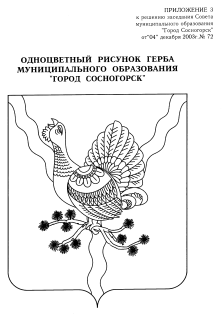 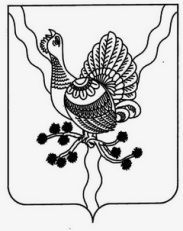                    «СОСНОГОРСК »   МУНИЦИПАЛЬНÖЙ   РАЙОНСА  СÖВЕТ                   СОВЕТ   МУНИЦИПАЛЬНОГО  РАЙОНА   «СОСНОГОРСК»____________________________________________________________________________             КЫВКÖРТÖД              РЕШЕНИЕ25 декабря 2014 года                                                                      № ХLIII-379О внесении изменений и дополнений в решение Совета муниципаль-ного  района   «Сосногорск»  от 20 декабря 2013 года  № XXXIV-288«О  бюджете  муниципального  образования муниципального района«Сосногорск» на 2014 год и плановый период 2015 и 2016 годов»                  Совет муниципального района «Сосногорск» решил:                                 1. Внести в решение Совета муниципального района «Сосногорск» от   20 декабря 2013 года  № XXXIV - 288 «О бюджете муниципального образования муниципального района «Сосногорск» на 2014 год и плановый период 2015 и 2016 годов» следующие изменения и дополнения:1.1. Пункт 1 изложить в следующей редакции:«1. Утвердить основные характеристики  бюджета муниципального образования муниципального района «Сосногорск» на 2014 год:общий объем доходов в сумме     1 168 871 166,24 руб.;   общий объем расходов в сумме    1 266 066 685,13 руб.; дефицит в сумме                                  97 195 518,89 руб.».1.2. Пункт 5 изложить в следующей редакции:«5. Утвердить объем межбюджетных трансфертов, получаемых из других   бюджетов бюджетной системы Российской Федерации в 2014 году в сумме 937 090 959,44 руб. согласно приложению 1 к настоящему решению.».1.3.  В пункте 7 число «92 958 012,29» заменить числом  «92 600 830,29».1.4. В пункте 19 числа «3 336,00»  заменить числами «3 254,79».2. Приложения 1, 3, 5, 7 и 9 к решению Совета муниципального района «Сосногорск» от 20 декабря 2013 года  № XXXIV - 288 «О бюджете муниципального образования муниципального района «Сосногорск» на 2014  год и плановый период 2015 и 2016 годов» изложить в редакции согласно приложениям 1, 2, 3, 4 и 5 соответственно к настоящему решению.3. Таблицы 2 и 12  приложения 15 к решению Совета муниципального района «Сосногорск» 20 декабря 2013 года  № XXXIV - 288 «О бюджете муниципального образования муниципального района «Сосногорск» на 2014 год и плановый период 2015 и 2016 годов» изложить в редакции согласно приложениям  6 и  7  к настоящему решению.4. Настоящее решение вступает в силу со дня его официального опубликования.Глава муниципального района «Сосногорск» - председатель Совета района                                                         Н.А. Купецкова         Приложение 1Приложение 1Приложение 1к решению Совета муниципальногок решению Совета муниципальногок решению Совета муниципальногорайона "Сосногорск"района "Сосногорск"района "Сосногорск"от 25 декабря  2014 № ХLIII-379от 25 декабря  2014 № ХLIII-379от 25 декабря  2014 № ХLIII-379"Приложение 1"Приложение 1"Приложение 1к решению Совета муниципальногок решению Совета муниципальногок решению Совета муниципальногорайона "Сосногорск"района "Сосногорск"района "Сосногорск"от 20 декабря 2013 г. № XXXIV-288  от 20 декабря 2013 г. № XXXIV-288  от 20 декабря 2013 г. № XXXIV-288  Объем   межбюджетных трансфертов, получаемых из других
 бюджетов бюджетной системы Российской Федерации, в  2014  годуОбъем   межбюджетных трансфертов, получаемых из других
 бюджетов бюджетной системы Российской Федерации, в  2014  годуОбъем   межбюджетных трансфертов, получаемых из других
 бюджетов бюджетной системы Российской Федерации, в  2014  годуОбъем   межбюджетных трансфертов, получаемых из других
 бюджетов бюджетной системы Российской Федерации, в  2014  годуОбъем   межбюджетных трансфертов, получаемых из других
 бюджетов бюджетной системы Российской Федерации, в  2014  годуОбъем   межбюджетных трансфертов, получаемых из других
 бюджетов бюджетной системы Российской Федерации, в  2014  году(руб.)(руб.)(руб.)КодНаименование групп, подгрупп, статей, подстатей, элементов, программ (подпрограмм), кодов экономической классификации доходовНаименование групп, подгрупп, статей, подстатей, элементов, программ (подпрограмм), кодов экономической классификации доходовСуммаСуммаСумма2 00 00000 00 0000 000БЕЗВОЗМЕЗДНЫЕ ПОСТУПЛЕНИЯ    БЕЗВОЗМЕЗДНЫЕ ПОСТУПЛЕНИЯ    936 898 924,34  936 898 924,34  936 898 924,34  2 02 00000 00 0000 000Безвозмездные поступления от других бюджетов бюджетной системы Российской ФедерацииБезвозмездные поступления от других бюджетов бюджетной системы Российской Федерации937 090 959,44  937 090 959,44  937 090 959,44  2 02 01000 00 0000 151Дотации бюджетам субъектов Российской Федерации и муниципальных образованийДотации бюджетам субъектов Российской Федерации и муниципальных образований313 918 100,00  313 918 100,00  313 918 100,00  2 02  01001 00 0000 151Дотации на выравнивание бюджетной обеспеченностиДотации на выравнивание бюджетной обеспеченности191 871 800,00  191 871 800,00  191 871 800,00  2 02 01001 05 0000 151Дотации бюджетам муниципальных районов на выравнивание бюджетной обеспеченности Дотации бюджетам муниципальных районов на выравнивание бюджетной обеспеченности 191 871 800,00  191 871 800,00  191 871 800,00  2 02 01003 00 0000 151Дотации бюджетам на поддержку мер по обеспечению сбалансированности бюджетовДотации бюджетам на поддержку мер по обеспечению сбалансированности бюджетов114 046 300,00  114 046 300,00  114 046 300,00  2 02 01003 05 0000 151Дотации бюджетам муниципальных районов на поддержку мер по обеспечению сбалансированности бюджетовДотации бюджетам муниципальных районов на поддержку мер по обеспечению сбалансированности бюджетов114 046 300,00  114 046 300,00  114 046 300,00  2 02 01009 00 0000 151Дотации бюджетам на поощрение достижения наилучших показателей деятельности органов исполнительной власти субъектов Российской Федерации и органов местного самоуправленияДотации бюджетам на поощрение достижения наилучших показателей деятельности органов исполнительной власти субъектов Российской Федерации и органов местного самоуправления8 000 000,00  8 000 000,00  8 000 000,00  2 02 01009 05 0000 151Дотации бюджетам муниципальных районов на поощрение достижения наилучших показателей деятельности органов местного самоуправленияДотации бюджетам муниципальных районов на поощрение достижения наилучших показателей деятельности органов местного самоуправления8 000 000,00  8 000 000,00  8 000 000,00  2 02 02000 00 0000 151Субсидии бюджетам субъектов Российской Федерации   и муниципальных образований (межбюджетные субсидии)Субсидии бюджетам субъектов Российской Федерации   и муниципальных образований (межбюджетные субсидии)73 454 474,15  73 454 474,15  73 454 474,15  2 02 02008 00 0000 151Субсидии бюджетам на обеспечение жильем молодых семейСубсидии бюджетам на обеспечение жильем молодых семей669 825,80  669 825,80  669 825,80  2 02 02008 05 0000 151Субсидии бюджетам муниципальных районов на обеспечение жильем молодых семейСубсидии бюджетам муниципальных районов на обеспечение жильем молодых семей669 825,80  669 825,80  669 825,80  2 02 02009 00 0000 151Субсидии бюджетам на государственную поддержку малого и среднего предпринимательства, включая крестьянские (фермерские) хозяйстваСубсидии бюджетам на государственную поддержку малого и среднего предпринимательства, включая крестьянские (фермерские) хозяйства1 962 900,00  1 962 900,00  1 962 900,00  2 02 02009 05 0000 151Субсидии бюджетам муниципальных районов на государственную поддержку малого и среднего предпринимательства, включая крестьянские (фермерские) хозяйстваСубсидии бюджетам муниципальных районов на государственную поддержку малого и среднего предпринимательства, включая крестьянские (фермерские) хозяйства1 962 900,00  1 962 900,00  1 962 900,00  2 02 02009 05 0000 151Субсидии бюджетам муниципальных районов на функционирование информационно-маркетинговых центров малого и среднего предпринимательстваСубсидии бюджетам муниципальных районов на функционирование информационно-маркетинговых центров малого и среднего предпринимательства119 300,00  119 300,00  119 300,00  2 02 02009 05 0000 151Субсидии на государственную поддержку малого и среднего предпринимательства, включая крестьянские (фермерские) хозяйства, за счет средств, поступающих из федерального бюджетаСубсидии на государственную поддержку малого и среднего предпринимательства, включая крестьянские (фермерские) хозяйства, за счет средств, поступающих из федерального бюджета1 575 200,00  1 575 200,00  1 575 200,00  2 02 02009 05 0000 151Субсидии на реализацию мероприятий муниципальных программ развития малого и среднего предпринимательства, за счет средств, поступающих из республиканского бюджетаСубсидии на реализацию мероприятий муниципальных программ развития малого и среднего предпринимательства, за счет средств, поступающих из республиканского бюджета268 400,00  268 400,00  268 400,00  2 02 02051 00 0000 151Субсидии бюджетам на реализацию федеральных целевых программСубсидии бюджетам на реализацию федеральных целевых программ3 202 200,00  3 202 200,00  3 202 200,00  2 02 02051 05 0000 151Субсидии бюджетам муниципальных районов на реализацию федеральных целевых программСубсидии бюджетам муниципальных районов на реализацию федеральных целевых программ3 202 200,00  3 202 200,00  3 202 200,00  2 02 02051 05 0000 151Субсидии на обеспечение жильем молодых семей за счет средств федерального бюджетаСубсидии на обеспечение жильем молодых семей за счет средств федерального бюджета523 000,00  523 000,00  523 000,00  2 02 02051 05 0000 151Субсидии на укрепление материально-технической базы и оснащение оборудованием детских школ искусств, за счет средств, поступающих из федерального бюджетаСубсидии на укрепление материально-технической базы и оснащение оборудованием детских школ искусств, за счет средств, поступающих из федерального бюджета362 900,00  362 900,00  362 900,00  2 02 02051 05 0000 151Субсидии на реализацию мероприятий федеральной целевой программы "Доступная среда " на 2011-2015 годыСубсидии на реализацию мероприятий федеральной целевой программы "Доступная среда " на 2011-2015 годы2 316 300,00  2 316 300,00  2 316 300,00  2 02 02077 00 0000 151Субсидии бюджетам на софинансирование капитальных вложений в объекты государственной (муниципальной) собственностиСубсидии бюджетам на софинансирование капитальных вложений в объекты государственной (муниципальной) собственности5 610 000,00  5 610 000,00  5 610 000,00  2 02 02077 05 0000 151Субсидии бюджетам муниципальных районов на софинансирование капитальных вложений в объекты муниципальной собственностиСубсидии бюджетам муниципальных районов на софинансирование капитальных вложений в объекты муниципальной собственности5 610 000,00  5 610 000,00  5 610 000,00  2 02 02077 05 0000 151Субсидии на строительство и реконструкцию объектов сферы культуры муниципальных образованийСубсидии на строительство и реконструкцию объектов сферы культуры муниципальных образований0,00  0,00  0,00  2 02 02077 05 0000 151Субсидии на строительство и реконструкцию организаций общего образованияСубсидии на строительство и реконструкцию организаций общего образования5 610 000,00  5 610 000,00  5 610 000,00  2 02 02088 00 0000 151Субсидии бюджетам муниципальных образований на обеспечение мероприятий по капитальному ремонту многоквартирных домов, переселению граждан из аварийного жилищного фонда и модернизации систем коммунальной инфраструктуры за счет средств, поступивших от государственной корпорации - Фонда содействия реформированию жилищно-коммунального хозяйстваСубсидии бюджетам муниципальных образований на обеспечение мероприятий по капитальному ремонту многоквартирных домов, переселению граждан из аварийного жилищного фонда и модернизации систем коммунальной инфраструктуры за счет средств, поступивших от государственной корпорации - Фонда содействия реформированию жилищно-коммунального хозяйства2 277 107,85  2 277 107,85  2 277 107,85  2 02 02088 05 0000 151Субсидии бюджетам муниципальных районов на обеспечение мероприятий по капитальному ремонту многоквартирных домов, переселению граждан из аварийного жилищного фонда и модернизации систем коммунальной инфраструктуры за счет средств, поступивших от государственной корпорации - Фонда содействия реформированию жилищно-коммунального хозяйстваСубсидии бюджетам муниципальных районов на обеспечение мероприятий по капитальному ремонту многоквартирных домов, переселению граждан из аварийного жилищного фонда и модернизации систем коммунальной инфраструктуры за счет средств, поступивших от государственной корпорации - Фонда содействия реформированию жилищно-коммунального хозяйства2 277 107,85  2 277 107,85  2 277 107,85  2 02 02088 05 0002 151Субсидии бюджетам муниципальных районов на обеспечение мероприятий по переселению граждан из аварийного жилищного фонда за счет средств, поступивших от государственной корпорации - Фонда содействия реформированию жилищно-коммунального хозяйстваСубсидии бюджетам муниципальных районов на обеспечение мероприятий по переселению граждан из аварийного жилищного фонда за счет средств, поступивших от государственной корпорации - Фонда содействия реформированию жилищно-коммунального хозяйства2 277 107,85  2 277 107,85  2 277 107,85  2 02 02089 00 0000 151Субсидии бюджетам муниципальных образований на обеспечение мероприятий по капитальному ремонту многоквартирных домов, переселению граждан из аварийного жилищного фонда и модернизации систем коммунальной инфраструктуры за счет средств бюджетовСубсидии бюджетам муниципальных образований на обеспечение мероприятий по капитальному ремонту многоквартирных домов, переселению граждан из аварийного жилищного фонда и модернизации систем коммунальной инфраструктуры за счет средств бюджетов2 115 301,50  2 115 301,50  2 115 301,50  2 02 02089 05 0000 151Субсидии бюджетам муниципальных районов на обеспечение мероприятий по капитальному ремонту многоквартирных домов, переселению граждан из аварийного жилищного фонда и модернизации систем коммунальной инфраструктуры за счет средств бюджетовСубсидии бюджетам муниципальных районов на обеспечение мероприятий по капитальному ремонту многоквартирных домов, переселению граждан из аварийного жилищного фонда и модернизации систем коммунальной инфраструктуры за счет средств бюджетов2 115 301,50  2 115 301,50  2 115 301,50  2 02 02089 05 0002 151Субсидии бюджетам муниципальных районов на обеспечение мероприятий по переселению граждан из аварийного жилищного фонда за счет средств бюджетовСубсидии бюджетам муниципальных районов на обеспечение мероприятий по переселению граждан из аварийного жилищного фонда за счет средств бюджетов2 115 301,50  2 115 301,50  2 115 301,50  2 02 02215 00 0000 151Субсидии бюджетам на создание в общеобразовательных организациях, расположенных в сельской местности, условий для занятий физической культурой и спортомСубсидии бюджетам на создание в общеобразовательных организациях, расположенных в сельской местности, условий для занятий физической культурой и спортом745 500,00  745 500,00  745 500,00  2 02 02215 05 0000 151Субсидии бюджетам муниципальных районов  на создание в общеобразовательных организациях, расположенных в сельской местности, условий для занятий физической культурой и спортомСубсидии бюджетам муниципальных районов  на создание в общеобразовательных организациях, расположенных в сельской местности, условий для занятий физической культурой и спортом745 500,00  745 500,00  745 500,00  2 02 02999 00 0000 151Прочие субсидииПрочие субсидии56 871 639,00  56 871 639,00  56 871 639,00  2 02 02999 05 0000 151Прочие субсидии бюджетам муниципальных районовПрочие субсидии бюджетам муниципальных районов56 871 639,00  56 871 639,00  56 871 639,00  2 02 02999 05 0000 151Субсидии бюджетам муниципальных районов на оборудование и содержание  ледовых переправ и зимних автомобильных дорог общего пользования местного значенияСубсидии бюджетам муниципальных районов на оборудование и содержание  ледовых переправ и зимних автомобильных дорог общего пользования местного значения3 277 100,00  3 277 100,00  3 277 100,00  2 02 02999 05 0000 151Субсидии бюджетам муниципальных районов на содержание автомобильных дорог общего пользования местного значенияСубсидии бюджетам муниципальных районов на содержание автомобильных дорог общего пользования местного значения25 400,00  25 400,00  25 400,00  2 02 02999 05 0000 151Субсидии бюджетам муниципальных районов на обеспечение первичных мер пожарной безопасности образовательных учрежденийСубсидии бюджетам муниципальных районов на обеспечение первичных мер пожарной безопасности образовательных учреждений1 850 800,00  1 850 800,00  1 850 800,00  2 02 02999 05 0000 151Субсидии бюджетам муниципальных районов на приобретение специального оборудования, музыкальных инструментов для оснащения муниципальных учреждений культуры в Республике КомиСубсидии бюджетам муниципальных районов на приобретение специального оборудования, музыкальных инструментов для оснащения муниципальных учреждений культуры в Республике Коми250 000,00  250 000,00  250 000,00  2 02 02999 05 0000 151Субсидии бюджетам муниципальных районов на комплектование документных фондов муниципальных библиотек в Республике КомиСубсидии бюджетам муниципальных районов на комплектование документных фондов муниципальных библиотек в Республике Коми167 800,00  167 800,00  167 800,00  2 02 02999 05 0000 151Субсидии бюджетам муниципальных районов на внедрение в муниципальных библиотеках в Республике Коми информационных технологий в рамках реализации концепции информатизации сферы культуры в Республике КомиСубсидии бюджетам муниципальных районов на внедрение в муниципальных библиотеках в Республике Коми информационных технологий в рамках реализации концепции информатизации сферы культуры в Республике Коми107 400,00  107 400,00  107 400,00  2 02 02999 05 0000 151Субсидии бюджетам муниципальных районов на внедрение в муниципальных районных культурно-досуговых учреждениях в Республике Коми информационных технологий в рамках реализации концепции информатизации сферы культуры в Республике КомиСубсидии бюджетам муниципальных районов на внедрение в муниципальных районных культурно-досуговых учреждениях в Республике Коми информационных технологий в рамках реализации концепции информатизации сферы культуры в Республике Коми39 100,00  39 100,00  39 100,00  2 02 02999 05 0000 151Субсидии бюджетам муниципальных районов на укрепление учебной, материально-технической базы муниципальных образовательных учреждений дополнительного образования детей в сфере культуры и искусстваСубсидии бюджетам муниципальных районов на укрепление учебной, материально-технической базы муниципальных образовательных учреждений дополнительного образования детей в сфере культуры и искусства200 700,00  200 700,00  200 700,00  2 02 02999 05 0000 151Субсидии  бюджетам муниципальных районов на мероприятия по организации оздоровительной кампании детей Субсидии  бюджетам муниципальных районов на мероприятия по организации оздоровительной кампании детей 1 659 100,00  1 659 100,00  1 659 100,00  2 02 02999 05 0000 151Субсидии бюджетам муниципальных районов на реализацию малых проектов в сфере благоустройстваСубсидии бюджетам муниципальных районов на реализацию малых проектов в сфере благоустройства344 110,00  344 110,00  344 110,00  2 02 02999 05 0000 151Субсидии бюджетам муниципальных районов на реализацию малых проектов в сфере дорожной деятельностиСубсидии бюджетам муниципальных районов на реализацию малых проектов в сфере дорожной деятельности650 000,00  650 000,00  650 000,00  2 02 02999 05 0000 151Субсидии на реализацию малых проектов в сфере благоустройства сельских населенных пунктовСубсидии на реализацию малых проектов в сфере благоустройства сельских населенных пунктов123 300,00  123 300,00  123 300,00  2 02 02999 05 0000 151Субсидии на реконструкцию, капитальный ремонт и ремонт автомобильных дорог общего пользования местного значенияСубсидии на реконструкцию, капитальный ремонт и ремонт автомобильных дорог общего пользования местного значения47 739 329,00  47 739 329,00  47 739 329,00  2 02 02999 05 0000 151Субсидии бюджетам муниципальных районов на мероприятия по формированию сети базовых образовательных организаций, реализующих образовательные программы общего образования, обеспечивающих совместное обучение инвалидов, обеспечивающих совместное обучение инвалидов и лиц, не имеющих нарушений развитияСубсидии бюджетам муниципальных районов на мероприятия по формированию сети базовых образовательных организаций, реализующих образовательные программы общего образования, обеспечивающих совместное обучение инвалидов, обеспечивающих совместное обучение инвалидов и лиц, не имеющих нарушений развития437 500,00  437 500,00  437 500,00  2 02 03000 00 0000 151Субвенции  бюджетам субъектов Российской Федерации и муниципальных образованийСубвенции  бюджетам субъектов Российской Федерации и муниципальных образований504 524 819,00  504 524 819,00  504 524 819,00  2 02 03003 00 0000 151Субвенции бюджетам  на осуществление полномочий по государственной регистрации актов гражданского состояния за счет средств, поступающих из федерального бюджетаСубвенции бюджетам  на осуществление полномочий по государственной регистрации актов гражданского состояния за счет средств, поступающих из федерального бюджета132 000,00  132 000,00  132 000,00  2 02 03003 05 0000 151Субвенции бюджетам  на осуществление полномочий по государственной регистрации актов гражданского состояния за счет средств, поступающих из федерального бюджетаСубвенции бюджетам  на осуществление полномочий по государственной регистрации актов гражданского состояния за счет средств, поступающих из федерального бюджета132 000,00  132 000,00  132 000,00  2 02 03007 00 0000 151Субвенции бюджетам на составление (изменение) списков кандидатов в присяжные заседатели федеральных судов общей юрисдикции в Российской ФедерацииСубвенции бюджетам на составление (изменение) списков кандидатов в присяжные заседатели федеральных судов общей юрисдикции в Российской Федерации4 300,00  4 300,00  4 300,00  2 02 03007 05 0000 151Субвенции бюджетам муниципальных районов на составление (изменение) списков кандидатов в присяжные заседатели федеральных судов общей юрисдикции в Российской ФедерацииСубвенции бюджетам муниципальных районов на составление (изменение) списков кандидатов в присяжные заседатели федеральных судов общей юрисдикции в Российской Федерации4 300,00  4 300,00  4 300,00  2 02 03015 00 0000 151Субвенции бюджетам  на осуществление  полномочий по первичному воинскому учету на территориях, где отсутствуют военные комиссариаты, за счет средств, поступающих из федерального бюджетаСубвенции бюджетам  на осуществление  полномочий по первичному воинскому учету на территориях, где отсутствуют военные комиссариаты, за счет средств, поступающих из федерального бюджета1 078 210,00  1 078 210,00  1 078 210,00  2 02 03015 05 0000 151Субвенции бюджетам  на осуществление  полномочий по первичному воинскому учету на территориях, где отсутствуют военные комиссариаты, за счет средств, поступающих из федерального бюджетаСубвенции бюджетам  на осуществление  полномочий по первичному воинскому учету на территориях, где отсутствуют военные комиссариаты, за счет средств, поступающих из федерального бюджета1 078 210,00  1 078 210,00  1 078 210,00  2 02 03024 00 0000 151Субвенции местным бюджетам на выполнение передаваемых полномочий субъектов Российской ФедерацииСубвенции местным бюджетам на выполнение передаваемых полномочий субъектов Российской Федерации4 396 109,00  4 396 109,00  4 396 109,00  2 02 03024 05 0000 151Субвенции бюджетам муниципальных районов на выполнение передаваемых полномочий субъектов Российской ФедерацииСубвенции бюджетам муниципальных районов на выполнение передаваемых полномочий субъектов Российской Федерации4 396 109,00  4 396 109,00  4 396 109,00  2 02 03024 05 0000 151Субвенции  бюджетам муниципальных районов на реализацию государственных полномочий  по расчету и предоставлению дотаций на выравнивание  бюджетной обеспеченности поселений в Республике КомиСубвенции  бюджетам муниципальных районов на реализацию государственных полномочий  по расчету и предоставлению дотаций на выравнивание  бюджетной обеспеченности поселений в Республике Коми1 369 500,00  1 369 500,00  1 369 500,00  2 02 03024 05 0000 151Субвенции  бюджетам муниципальных районов на осуществление переданных государственных полномочий в области государственной поддержки граждан Российской Федерации, имеющих право на получение субсидий (социальных выплат) на приобретение или строительство жилья, в соответствии с Законом Республики Коми "О наделении органов местного самоуправления в Республике Коми отдельными государственными полномочиями в области государственной поддержки граждан Российской Федерации, имеющих право на получение субсидий  (социальных выплат) и на приобретение или строительство жилья"Субвенции  бюджетам муниципальных районов на осуществление переданных государственных полномочий в области государственной поддержки граждан Российской Федерации, имеющих право на получение субсидий (социальных выплат) на приобретение или строительство жилья, в соответствии с Законом Республики Коми "О наделении органов местного самоуправления в Республике Коми отдельными государственными полномочиями в области государственной поддержки граждан Российской Федерации, имеющих право на получение субсидий  (социальных выплат) и на приобретение или строительство жилья"292 209,00  292 209,00  292 209,00  2 02 03024 05 0000 151Субвенции   бюджетам  муниципальных районов  на осуществление переданных государственных полномочий по расчету и предоставлению субвенций бюджетам поселений, на осуществление полномочий на государственную регистрацию актов гражданского состояния на территории Республики Коми, где отсутствуют органы записи актов гражданского состояния в соответствии с Законом Республики Коми  от 23.12.2008 г. №143-РЗ  "О наделении органов местного самоуправления муниципальных образований муниципальных районов в Республике Коми государственными полномочиями по расчету и предоставлению субвенций бюджетам поселений  на осуществление полномочий на государственную регистрацию актов гражданского состояния на территории Республики Коми, где отсутствуют органы  записи актов гражданского  состояния"Субвенции   бюджетам  муниципальных районов  на осуществление переданных государственных полномочий по расчету и предоставлению субвенций бюджетам поселений, на осуществление полномочий на государственную регистрацию актов гражданского состояния на территории Республики Коми, где отсутствуют органы записи актов гражданского состояния в соответствии с Законом Республики Коми  от 23.12.2008 г. №143-РЗ  "О наделении органов местного самоуправления муниципальных образований муниципальных районов в Республике Коми государственными полномочиями по расчету и предоставлению субвенций бюджетам поселений  на осуществление полномочий на государственную регистрацию актов гражданского состояния на территории Республики Коми, где отсутствуют органы  записи актов гражданского  состояния"1 000,00  1 000,00  1 000,00  2 02 03024 05 0000 151Субвенции   бюджетам муниципальных районов  на осуществление переданных государственных полномочий по расчету и предоставлению субвенции бюджетам поселений, на осуществление полномочий по первичному воинскому учету на территориях, где отсутствуют военные комиссариаты, в соответствии с Законом Республики Коми  от 24.11.2008 г. №137-РЗ  "О наделении органов местного самоуправления муниципальных образований муниципальных районов в Республике Коми государственными полномочиями по расчету и предоставлению субвенций бюджетам поселений  на осуществление полномочий  по первичному воинскому учету на территориях, где отсутствуют военные комиссариаты"Субвенции   бюджетам муниципальных районов  на осуществление переданных государственных полномочий по расчету и предоставлению субвенции бюджетам поселений, на осуществление полномочий по первичному воинскому учету на территориях, где отсутствуют военные комиссариаты, в соответствии с Законом Республики Коми  от 24.11.2008 г. №137-РЗ  "О наделении органов местного самоуправления муниципальных образований муниципальных районов в Республике Коми государственными полномочиями по расчету и предоставлению субвенций бюджетам поселений  на осуществление полномочий  по первичному воинскому учету на территориях, где отсутствуют военные комиссариаты"2 000,00  2 000,00  2 000,00  2 02 03024 05 0000 151Субвенции бюджетам муниципальных районов на осуществление переданных государственных полномочий по обеспечению детей-сирот и детей, оставшихся без попечения родителей, а также лиц из числа детей-сирот и детей, оставшихся без попечения родителей, жилыми помещениями специализированного муниципального жилищного фонда, предоставляемыми по договорам  найма специализированных жилых помещенийСубвенции бюджетам муниципальных районов на осуществление переданных государственных полномочий по обеспечению детей-сирот и детей, оставшихся без попечения родителей, а также лиц из числа детей-сирот и детей, оставшихся без попечения родителей, жилыми помещениями специализированного муниципального жилищного фонда, предоставляемыми по договорам  найма специализированных жилых помещений28 300,00  28 300,00  28 300,00  2 02 03024 05 0000 151Субвенции бюджетам муниципальных районов на строительство, приобретение, реконструкцию, ремонт жилых помещений для обеспечения детей-сирот и детей, оставшихся без попечения родителей,  лиц из числа детей-сирот и детей, оставшихся без попечения родителей, жилыми помещениями муниципального специализированного жилищного фонда, предоставляемыми по договорам найма специализированных жилых помещенийСубвенции бюджетам муниципальных районов на строительство, приобретение, реконструкцию, ремонт жилых помещений для обеспечения детей-сирот и детей, оставшихся без попечения родителей,  лиц из числа детей-сирот и детей, оставшихся без попечения родителей, жилыми помещениями муниципального специализированного жилищного фонда, предоставляемыми по договорам найма специализированных жилых помещений2 397 200,00  2 397 200,00  2 397 200,00  2 02 03024 05 0000 151Субвенции бюджетам муниципальных районов на осуществление переданных государственных полномочий по обеспечению жильем отдельных категорий граждан, установленных Федеральными законами от 12 января 1995 года №5-ФЗ "О ветеранах" и от 24 ноября 1995 года №181-ФЗ "О социальной защите инвалидов в Российской Федерации"Субвенции бюджетам муниципальных районов на осуществление переданных государственных полномочий по обеспечению жильем отдельных категорий граждан, установленных Федеральными законами от 12 января 1995 года №5-ФЗ "О ветеранах" и от 24 ноября 1995 года №181-ФЗ "О социальной защите инвалидов в Российской Федерации"23 600,00  23 600,00  23 600,00  2 02 03024 05 0000 151Субвенции на осуществление государственного полномочия Республики Коми по отлову и содержанию безнадзорных животныхСубвенции на осуществление государственного полномочия Республики Коми по отлову и содержанию безнадзорных животных217 100,00  217 100,00  217 100,00  2 02 03024 05 0000 151Субвенции бюджетам муниципальных районов на осуществление государственного полномочия Республики Коми по расчету и предоставлению субвенций бюджетам поселений  на осуществление государственного полномочия Республики Коми по определению перечня должностных лиц местного самоуправления, уполномоченных составлять протоколы об административных правонарушениях, предусмотренных частью 4 статьи 8 Закона Республики Коми "Об административной ответственности в Республики Коми"Субвенции бюджетам муниципальных районов на осуществление государственного полномочия Республики Коми по расчету и предоставлению субвенций бюджетам поселений  на осуществление государственного полномочия Республики Коми по определению перечня должностных лиц местного самоуправления, уполномоченных составлять протоколы об административных правонарушениях, предусмотренных частью 4 статьи 8 Закона Республики Коми "Об административной ответственности в Республики Коми"1 500,00  1 500,00  1 500,00  2 02 03024 05 0000 151Субвенции бюджетам муниципальных районов на осуществление государственного полномочия Республики Коми по определению перечня должностных лиц местного самоуправления, уполномоченных составлять протоколы об административных правонарушениях предусмотренных, частью 4 статьи 8 Закона Республики Коми "Об административной ответственности в Республики Коми"Субвенции бюджетам муниципальных районов на осуществление государственного полномочия Республики Коми по определению перечня должностных лиц местного самоуправления, уполномоченных составлять протоколы об административных правонарушениях предусмотренных, частью 4 статьи 8 Закона Республики Коми "Об административной ответственности в Республики Коми"18 200,00  18 200,00  18 200,00  2 02 03024 05 0000 151Субвенции бюджетам муниципальных районов на осуществление государственного полномочия Республики Коми по расчету и предоставлению субвенций бюджетам поселений  на осуществление государственного полномочия Республики Коми по определению перечня должностных лиц органов местного самоуправления, уполномоченных составлять протоколы об административных правонарушениях, предусмотренных частями  3, 4 статьи 3 закона Республики Коми «Об административной ответственности в Республики Коми»Субвенции бюджетам муниципальных районов на осуществление государственного полномочия Республики Коми по расчету и предоставлению субвенций бюджетам поселений  на осуществление государственного полномочия Республики Коми по определению перечня должностных лиц органов местного самоуправления, уполномоченных составлять протоколы об административных правонарушениях, предусмотренных частями  3, 4 статьи 3 закона Республики Коми «Об административной ответственности в Республики Коми»1 500,00  1 500,00  1 500,00  2 02 03024 05 0000 151Субвенции бюджетам муниципальных районов на осуществление государственного полномочия Республики Коми по определению перечня должностных лиц местного самоуправления, уполномоченных составлять протоколы об административных правонарушениях, предусмотренных частями  3, 4 статьи 3 закона Республики Коми «Об административной ответственности в Республики Коми»Субвенции бюджетам муниципальных районов на осуществление государственного полномочия Республики Коми по определению перечня должностных лиц местного самоуправления, уполномоченных составлять протоколы об административных правонарушениях, предусмотренных частями  3, 4 статьи 3 закона Республики Коми «Об административной ответственности в Республики Коми»24 300,00  24 300,00  24 300,00  2 02 03024 05 0000 151Субвенции бюджетам муниципальных районов на осуществление государственного полномочия Республики Коми по расчету и предоставлению субвенций бюджетам поселений  на осуществление государственного полномочия Республики Коми по определению перечня должностных лиц органов местного самоуправления, уполномоченных составлять протоколы об административных правонарушениях, предусмотренных статьями  6, 7, частями 1 и 2 статьи 8 закона Республики Коми «Об административной ответственности в Республики Коми»Субвенции бюджетам муниципальных районов на осуществление государственного полномочия Республики Коми по расчету и предоставлению субвенций бюджетам поселений  на осуществление государственного полномочия Республики Коми по определению перечня должностных лиц органов местного самоуправления, уполномоченных составлять протоколы об административных правонарушениях, предусмотренных статьями  6, 7, частями 1 и 2 статьи 8 закона Республики Коми «Об административной ответственности в Республики Коми»1 500,00  1 500,00  1 500,00  2 02 03024 05 0000 151Субвенции бюджетам муниципальных районов на осуществление государственного полномочия Республики Коми по определению перечня должностных лиц местного самоуправления, уполномоченных составлять протоколы об административных правонарушениях, предусмотренных статьями  6, 7, частями 1 и 2 статьи 8 закона Республики Коми «Об административной ответственности в Республики Коми»Субвенции бюджетам муниципальных районов на осуществление государственного полномочия Республики Коми по определению перечня должностных лиц местного самоуправления, уполномоченных составлять протоколы об административных правонарушениях, предусмотренных статьями  6, 7, частями 1 и 2 статьи 8 закона Республики Коми «Об административной ответственности в Республики Коми»18 200,00  18 200,00  18 200,00  2 02 03029 00 0000 151Субвенции бюджетам муниципальных районов на компенсацию части родительской платы за содержание ребенка в муниципальных образовательных учреждениях, реализующих основную общеобразовательную программу дошкольного образованияСубвенции бюджетам муниципальных районов на компенсацию части родительской платы за содержание ребенка в муниципальных образовательных учреждениях, реализующих основную общеобразовательную программу дошкольного образования8 006 100,00  8 006 100,00  8 006 100,00  2 02 03029 05 0000 151Субвенции бюджетам муниципальных районов на компенсацию части родительской платы за содержание ребенка в муниципальных образовательных учреждениях, реализующих основную общеобразовательную программу дошкольного образованияСубвенции бюджетам муниципальных районов на компенсацию части родительской платы за содержание ребенка в муниципальных образовательных учреждениях, реализующих основную общеобразовательную программу дошкольного образования8 006 100,00  8 006 100,00  8 006 100,00  2 02 03029 05 0000 151Субвенции  бюджетам муниципальных образований на предоставление компенсации родителям (законным представителям) платы за присмотр и уход за детьми, посещающими образовательные организации на территории Республики Коми, реализующие программу дошкольного образованияСубвенции  бюджетам муниципальных образований на предоставление компенсации родителям (законным представителям) платы за присмотр и уход за детьми, посещающими образовательные организации на территории Республики Коми, реализующие программу дошкольного образования8 006 100,00  8 006 100,00  8 006 100,00  2 02 03070 00 0000 151Субвенции бюджетам на обеспечение жильем отдельных категорий граждан, установленных Федеральными законами от 12 января 1995 года № 5-ФЗ "О ветеранах" и от 24 ноября 1995 года № 181-ФЗ "О социальной защите инвалидов в Российской Федерации", за счет средств, поступающих из федерального бюджетаСубвенции бюджетам на обеспечение жильем отдельных категорий граждан, установленных Федеральными законами от 12 января 1995 года № 5-ФЗ "О ветеранах" и от 24 ноября 1995 года № 181-ФЗ "О социальной защите инвалидов в Российской Федерации", за счет средств, поступающих из федерального бюджета1 909 000,00  1 909 000,00  1 909 000,00  2 02 03070 05 0000 151Субвенции бюджетам на обеспечение жильем отдельных категорий граждан, установленных Федеральными законами от 12 января 1995 года № 5-ФЗ "О ветеранах" и от 24 ноября 1995 года № 181-ФЗ "О социальной защите инвалидов в Российской Федерации", за счет средств, поступающих из федерального бюджетаСубвенции бюджетам на обеспечение жильем отдельных категорий граждан, установленных Федеральными законами от 12 января 1995 года № 5-ФЗ "О ветеранах" и от 24 ноября 1995 года № 181-ФЗ "О социальной защите инвалидов в Российской Федерации", за счет средств, поступающих из федерального бюджета1 909 000,00  1 909 000,00  1 909 000,00  2 02 03119 00 0000 151Субвенции бюджетам муниципальных  образований на обеспечение предоставления жилых помещений детям-сиротам и детям, оставшимся без попечения родителей, лицам из их числа по договорам найма специализированных жилых помещений Субвенции бюджетам муниципальных  образований на обеспечение предоставления жилых помещений детям-сиротам и детям, оставшимся без попечения родителей, лицам из их числа по договорам найма специализированных жилых помещений 761 700,00  761 700,00  761 700,00  2 02 03119 05 0000 151Субвенции бюджетам муниципальных  районов на обеспечение предоставления жилых помещений детям-сиротам и детям, оставшимся без попечения родителей, лицам из их числа по договорам найма специализированных жилых помещений Субвенции бюджетам муниципальных  районов на обеспечение предоставления жилых помещений детям-сиротам и детям, оставшимся без попечения родителей, лицам из их числа по договорам найма специализированных жилых помещений 761 700,00  761 700,00  761 700,00  2 02 03999 00 0000 151Прочие субвенцииПрочие субвенции488 237 400,00  488 237 400,00  488 237 400,00  2 02 03999 05 0000 151Прочие  субвенции  бюджетам муниципальных районовПрочие  субвенции  бюджетам муниципальных районов488 237 400,00  488 237 400,00  488 237 400,00  2 02 03999 05 0000 151Субвенции бюджетам муниципальных районов на реализацию муниципальными дошкольными и  муниципальными общеобразовательными организациями в Республике Коми образовательных программСубвенции бюджетам муниципальных районов на реализацию муниципальными дошкольными и  муниципальными общеобразовательными организациями в Республике Коми образовательных программ488 237 400,00  488 237 400,00  488 237 400,00  2 02 04000 00 0000 151Иные межбюджетные  трансфертыИные межбюджетные  трансферты45 193 566,29  45 193 566,29  45 193 566,29  2 02 04014 00 0000 151Межбюджетные трансферты, передаваемые бюджетам муниципальных образований, на осуществление части полномочий по решению вопросов местного значения в соответствии с заключенными  соглашениямиМежбюджетные трансферты, передаваемые бюджетам муниципальных образований, на осуществление части полномочий по решению вопросов местного значения в соответствии с заключенными  соглашениями25 977 127,29  25 977 127,29  25 977 127,29  2 02 04014 05 0000 151Межбюджетные трансферты, передаваемые бюджетам муниципальных  районов из бюджетов поселений, на осуществление части полномочий по решению вопросов местного значения в соответствии с заключенными  соглашениямиМежбюджетные трансферты, передаваемые бюджетам муниципальных  районов из бюджетов поселений, на осуществление части полномочий по решению вопросов местного значения в соответствии с заключенными  соглашениями25 977 127,29  25 977 127,29  25 977 127,29  2 02 04041 00 0000 151Межбюджетные трансферты, передаваемые бюджетам на подключение общедоступных библиотек Российской Федерации к сети Интернет и развитие системы библиотечного дела с учетом задачи расширения информационных технологий и оцифровкиМежбюджетные трансферты, передаваемые бюджетам на подключение общедоступных библиотек Российской Федерации к сети Интернет и развитие системы библиотечного дела с учетом задачи расширения информационных технологий и оцифровки19 039,00  19 039,00  19 039,00  2 02 04041 05 0000 151Межбюджетные трансферты, передаваемые бюджетам муниципальных районов, на подключение общедоступных библиотек Российской Федерации к сети Интернет и развитие системы библиотечного дела с учетом задачи расширения информационных технологий и оцифровкиМежбюджетные трансферты, передаваемые бюджетам муниципальных районов, на подключение общедоступных библиотек Российской Федерации к сети Интернет и развитие системы библиотечного дела с учетом задачи расширения информационных технологий и оцифровки19 039,00  19 039,00  19 039,00  2 02 04999 00 0000 151Прочие межбюджетные трансферты, передаваемые бюджетамПрочие межбюджетные трансферты, передаваемые бюджетам19 197 400,00  19 197 400,00  19 197 400,00  2 02 04999 05 0000 151Прочие межбюджетные трансферты, передаваемые бюджетам муниципальных районовПрочие межбюджетные трансферты, передаваемые бюджетам муниципальных районов19 197 400,00  19 197 400,00  19 197 400,00  2 02 04999 05 0000 151Прочие межбюджетные трансферты, передаваемые бюджетам муниципальных районов, на организацию питания обучающихся 1 – 4 классов в муниципальных образовательных учреждениях в Республике Коми, реализующих программу начального общего образованияПрочие межбюджетные трансферты, передаваемые бюджетам муниципальных районов, на организацию питания обучающихся 1 – 4 классов в муниципальных образовательных учреждениях в Республике Коми, реализующих программу начального общего образования19 197 400,00  19 197 400,00  19 197 400,00  2 07 00000 00 0000 180Прочие безвозмездные поступленияПрочие безвозмездные поступления6 985 000,00  6 985 000,00  6 985 000,00  2 07 05000 00 0000 180Прочие безвозмездные поступления в бюджеты муниципальных районовПрочие безвозмездные поступления в бюджеты муниципальных районов6 985 000,00  6 985 000,00  6 985 000,00  2 07 05000 05 0000 180Прочие безвозмездные поступления в бюджеты муниципальных районовПрочие безвозмездные поступления в бюджеты муниципальных районов6 985 000,00  6 985 000,00  6 985 000,00  2 19 00000 00 0000 000Возврат остатков субсидий, субвенций и иных межбюджетных трансфертов, имеющих целевое назначение, прошлых лет Возврат остатков субсидий, субвенций и иных межбюджетных трансфертов, имеющих целевое назначение, прошлых лет -7 177 035,10  -7 177 035,10  -7 177 035,10  2 19 05000 05 0000 151Возврат остатков субсидий, субвенций и иных межбюджетных трансфертов, имеющих целевое назначение, прошлых лет из бюджетов муниципальных районовВозврат остатков субсидий, субвенций и иных межбюджетных трансфертов, имеющих целевое назначение, прошлых лет из бюджетов муниципальных районов-7 177 035,10  -7 177 035,10  -7 177 035,10  ".".".Приложение 2Приложение 2Приложение 2к решению Совета муниципальногок решению Совета муниципальногок решению Совета муниципальногорайона "Сосногорск"района "Сосногорск"района "Сосногорск"от 25 декабря  2014 года №ХLIII-379от 25 декабря  2014 года №ХLIII-379от 25 декабря  2014 года №ХLIII-379"Приложение 3"Приложение 3"Приложение 3к решению Совета муниципальногок решению Совета муниципальногок решению Совета муниципальногорайона "Сосногорск"района "Сосногорск"района "Сосногорск"от 20 декабря 2013 года № XXXIV-288от 20 декабря 2013 года № XXXIV-288от 20 декабря 2013 года № XXXIV-288Распределение расходов бюджета муниципального образования 
муниципального района "Сосногорск" на 2014 год по разделам и подразделам
 классификации расходов бюджетов Российской ФедерацииРаспределение расходов бюджета муниципального образования 
муниципального района "Сосногорск" на 2014 год по разделам и подразделам
 классификации расходов бюджетов Российской ФедерацииРаспределение расходов бюджета муниципального образования 
муниципального района "Сосногорск" на 2014 год по разделам и подразделам
 классификации расходов бюджетов Российской ФедерацииРаспределение расходов бюджета муниципального образования 
муниципального района "Сосногорск" на 2014 год по разделам и подразделам
 классификации расходов бюджетов Российской Федерации(руб.)НаименованиеРзПРСуммаНаименованиеРзПРСуммаВ С Е Г О:1 266 066 685,13Общегосударственные вопросы0197 304 362,00Функционирование законодательных (представительных) органов государственной власти и представительных органов муниципальных образований01031 910 288,60Функционирование Правительства Российской Федерации, высших  исполнительных органов государственной  власти субъектов Российской Федерации, местных администраций010444 821 490,29Судебная система01054 300,00Обеспечение деятельности финансовых, налоговых и таможенных органов и органов финансового (финансово-бюджетного) надзора010616 925 028,00Резервные фонды01111 571 637,22Другие общегосударственные вопросы011332 071 617,89Национальная оборона021 078 210,00Мобилизационная и вневойсковая подготовка02031 078 210,00Национальная безопасность и правоохранительная деятельность0313 842 488,31Защита населения и территории от чрезвычайных ситуаций природного и техногенного характера, гражданская оборона030913 842 488,31Национальная экономика0493 972 351,00Общеэкономические вопросы0401100 000,00Сельское хозяйство и рыболовство0405146 845,00Дорожное хозяйство (дорожные фонды)040975 739 933,00Другие вопросы в области национальной экономики041217 985 573,00Жилищно-коммунальное хозяйство0553 233 273,58Жилищное хозяйство050125 755 716,58Коммунальное хозяйство0502860 000,00Благоустройство050326 617 557,00Образование07838 257 702,74Дошкольное образование0701274 613 965,04Общее образование0702511 254 084,71Молодежная политика и оздоровление детей07074 188 200,00Другие вопросы в области образования070948 201 452,99Культура, кинематография0870 608 706,61Культура080162 206 746,61Другие вопросы в области культуры, кинематографии08048 401 960,00Социальная политика1029 402 730,38Пенсионное обеспечение10016 450 898,29Социальное обеспечение населения10039 334 952,76Охрана семьи и детства100413 078 000,00Другие вопросы в области социальной политики1006538 879,33Физическая культура и спорт1151 210 711,72Физическая культура 110146 674 638,72Другие вопросы в области физической культуры  и спорта11054 536 073,00Обслуживание государственного и муниципального долга133 254,79Обслуживание государственного внутреннего  и муниципального долга13013 254,79Межбюджетные трансферты общего характера бюджетам субъектов Российской Федерации и муниципальных образований1417 152 894,00Дотации на выравнивание бюджетной обеспеченности субъектов Российской Федерации и муниципальных образований14019 173 500,00Иные дотации14027 979 394,00".Приложение 3Приложение 3Приложение 3к решению Совета муниципальногок решению Совета муниципальногок решению Совета муниципальногорайона "Сосногорск"района "Сосногорск"района "Сосногорск"от 25 декабря  2014 года №ХLIII-379от 25 декабря  2014 года №ХLIII-379от 25 декабря  2014 года №ХLIII-379"Приложение 5"Приложение 5"Приложение 5к решению Совета муниципальногок решению Совета муниципальногок решению Совета муниципальногорайона "Сосногорск"района "Сосногорск"района "Сосногорск"от 20 декабря 2013 года № XXXIV-288от 20 декабря 2013 года № XXXIV-288от 20 декабря 2013 года № XXXIV-288Ведомственная структура расходов бюджета муниципального образования
 муниципального района "Сосногорск"  на 2014 годВедомственная структура расходов бюджета муниципального образования
 муниципального района "Сосногорск"  на 2014 годВедомственная структура расходов бюджета муниципального образования
 муниципального района "Сосногорск"  на 2014 годВедомственная структура расходов бюджета муниципального образования
 муниципального района "Сосногорск"  на 2014 годВедомственная структура расходов бюджета муниципального образования
 муниципального района "Сосногорск"  на 2014 годВедомственная структура расходов бюджета муниципального образования
 муниципального района "Сосногорск"  на 2014 годВедомственная структура расходов бюджета муниципального образования
 муниципального района "Сосногорск"  на 2014 год(руб.)НаименованиеКВСРРзПРКЦСРКВРСуммаНаименованиеКВСРРзПРКЦСРКВРСуммаВ С Е Г О:1 266 066 685,13Ревизионная комиссия муниципального образования муниципального района "Сосногорск"9053 280 321,00Общегосударственные вопросы905013 280 321,00Обеспечение деятельности финансовых, налоговых и таможенных органов и органов финансового (финансово-бюджетного) надзора90501063 280 321,00Непрограммные направления деятельности905010699 0 00003 280 321,00Руководство и управление в сфере установленных функций органов местного самоуправления (центральный аппарат)905010699 0 10032 005 705,85Расходы на выплаты персоналу в целях обеспечения выполнения функций государственными (муниципальными) органами, казенными учреждениями, органами управления государственными внебюджетными фондами905010699 0 10031001 947 327,72Закупка товаров, работ и услуг для государственных (муниципальных) нужд905010699 0 100320058 378,13Руководитель контрольно-счетной палаты муниципального образования и его заместители905010699 0 10051 222 388,15Расходы на выплаты персоналу в целях обеспечения выполнения функций государственными (муниципальными) органами, казенными учреждениями, органами управления государственными внебюджетными фондами905010699 0 10051001 222 388,15Иные межбюджетные трансферты на осуществление переданных поселениями полномочий по внешнему муниципальному финансовому контролю905010699 0 900652 227,00Расходы на выплаты персоналу в целях обеспечения выполнения функций государственными (муниципальными) органами, казенными учреждениями, органами управления государственными внебюджетными фондами905010699 0 900610032 227,00Закупка товаров, работ и услуг для государственных (муниципальных) нужд905010699 0 900620020 000,00Администрация муниципального образования муниципального района "Сосногорск"923269 217 259,56Общегосударственные вопросы9230160 879 914,99Функционирование законодательных (представительных) органов государственной власти и представительных органов муниципальных образований92301031 910 288,60Непрограммные направления деятельности923010399 0 00001 910 288,60Депутаты представительного органа муниципального образования923010399 0 1002583 177,00Расходы на выплаты персоналу в целях обеспечения выполнения функций государственными (муниципальными) органами, казенными учреждениями, органами управления государственными внебюджетными фондами923010399 0 1002100583 177,00Руководство и управление в сфере установленных функций органов местного самоуправления (центральный аппарат)923010399 0 10031 327 111,60Расходы на выплаты персоналу в целях обеспечения выполнения функций государственными (муниципальными) органами, казенными учреждениями, органами управления государственными внебюджетными фондами923010399 0 10031001 299 672,02Закупка товаров, работ и услуг для государственных (муниципальных) нужд923010399 0 100320027 439,58Функционирование Правительства Российской Федерации, высших исполнительных органов государственной власти субъектов Российской Федерации, местных администраций923010444 821 490,29Непрограммные направления деятельности923010499 0 000044 821 490,29Руководство и управление в сфере установленных функций органов местного самоуправления (центральный аппарат)923010499 0 100340 978 479,63Расходы на выплаты персоналу в целях обеспечения выполнения функций государственными (муниципальными) органами, казенными учреждениями, органами управления государственными внебюджетными фондами923010499 0 100310034 354 732,45Закупка товаров, работ и услуг для государственных (муниципальных) нужд923010499 0 10032006 598 237,18Иные бюджетные ассигнования923010499 0 100380025 510,00Глава местной администрации (исполнительно-распорядительного органа муниципального образования)923010499 0 10042 386 896,66Расходы на выплаты персоналу в целях обеспечения выполнения функций государственными (муниципальными) органами, казенными учреждениями, органами управления государственными внебюджетными фондами923010499 0 10041002 386 896,66Мероприятия, направленные на обеспечение доступной среды жизнедеятельности для инвалидов и других маломобильных групп населения в муниципальном районе "Сосногорск"  923010499 0 1049981 555,00Закупка товаров, работ и услуг для государственных (муниципальных) нужд923010499 0 1049200981 555,00Субвенции на осуществление переданных государственных полномочий по обеспечению детей-сирот и детей, оставшихся без попечения родителей, а также лиц из числа детей-сирот и детей, оставшихся без попечения родителей, жилыми помещениями специализированного муниципального жилищного фонда, предоставляемыми по договорам найма специализированных жилых помещений923010499 0 730428 300,00Расходы на выплаты персоналу в целях обеспечения выполнения функций государственными (муниципальными) органами, казенными учреждениями, органами управления государственными внебюджетными фондами923010499 0 730410025 946,00Закупка товаров, работ и услуг для государственных (муниципальных) нужд923010499 0 73042002 354,00Субвенции на осуществление переданных государственных полномочий по обеспечению жильем отдельных категорий граждан, установленных Федеральными законами от 12 января 1995 года № 5-ФЗ "О ветеранах" и от 24 ноября 1995 года № 181-ФЗ "О социальной защите инвалидов в Российской Федерации"923010499  0 730523 600,00Расходы на выплаты персоналу в целях обеспечения выполнения функций государственными (муниципальными) органами, казенными учреждениями, органами управления государственными внебюджетными фондами923010499 0 730510021 600,00Закупка товаров, работ и услуг для государственных (муниципальных) нужд923010499 0 73052002 000,00Субвенции на осуществление переданных государственных полномочий в области государственной поддержки граждан Российской Федерации, имеющих право на получение субсидий (социальных выплат) на приобретение или строительство жилья, в соответствии с Законом Республики Коми "О наделении органов местного самоуправления в Республике Коми отдельными государственными полномочиями в области государственной поддержки граждан Российской Федерации, имеющих право на получение субсидий (социальных выплат) на приобретение или строительство жилья"923010499 0 7308292 209,00Расходы на выплаты персоналу в целях обеспечения выполнения функций государственными (муниципальными) органами, казенными учреждениями, органами управления государственными внебюджетными фондами923010499 0 7308100282 209,00Закупка товаров, работ и услуг для государственных (муниципальных) нужд923010499 0 730820010 000,00Мероприятия, направленные на осуществление государственного полномочия Республики Коми по определению перечня должностных лиц органов местного самоуправления, уполномоченных составлять протоколы об административных правонарушениях, предусмотренных частями 3, 4 статьи 3 закона Республики Коми «Об административной ответственности в Республики Коми»923010499 0 73176 075,00Расходы на выплаты персоналу в целях обеспечения выполнения функций государственными (муниципальными) органами, казенными учреждениями, органами управления государственными внебюджетными фондами923010499 0 73171006 075,00Иные межбюджетные трансферты на осуществление переданных поселениями полномочий в области градостроительной деятельности923010499 0 900778 724,00Расходы на выплаты персоналу в целях обеспечения выполнения функций государственными (муниципальными) органами, казенными учреждениями, органами управления государственными внебюджетными фондами923010499 0 900710066 146,00Закупка товаров, работ и услуг для государственных (муниципальных) нужд923010499 0 900720012 578,00Иные межбюджетные трансферты на осуществление переданных поселениями полномочий по организации строительства и содержанию муниципального жилищного фонда923010499 0 900845 651,00Расходы на выплаты персоналу в целях обеспечения выполнения функций государственными (муниципальными) органами, казенными учреждениями, органами управления государственными внебюджетными фондами923010499 0 900810045 651,00Судебная система92301054 300,00Непрограммные направления деятельности923010599 0 00004 300,00Субвенции на осуществление полномочий по составлению (изменению) списков кандидатов в присяжные заседатели федеральных судов общей юрисдикции в Российской Федерации923010599 0 51204 300,00Закупка товаров, работ и услуг для государственных (муниципальных) нужд923010599 0 51202004 300,00Другие общегосударственные вопросы923011314 143 836,10Непрограммные направления деятельности923011399 0 000014 143 836,10Расходы, связанные с исполнением судебных актов по искам к муниципальному образованию муниципального района "Сосногорск" (казне)923011399 0 1012926 656,46Иные бюджетные ассигнования923011399 0 1012800926 656,46Прочие выплаты по обязательствам государства923011399 0 1013911 130,90Закупка товаров, работ и услуг для государственных (муниципальных) нужд923011399 0 1013200804 500,00Иные бюджетные ассигнования923011399 0 1013800106 630,90Обеспечение деятельности (оказания услуг) многофункционального центра предоставления государственных и муниципальных услуг923011399 0 102211 683 138,74Предоставление субсидий бюджетным, автономным учреждениям и иным некоммерческим организациям923011399 0 102260011 683 138,74Мероприятия, направленные на  профилактику правонарушений, наркомании, алкоголизма, токсикомании и табакокурения в муниципальном районе "Сосногорск"923011399 0  104676 000,00Закупка товаров, работ и услуг для государственных (муниципальных) нужд923011399 0  104620076 000,00Оказание информационных услуг923011399 0 1061546 910,00Закупка товаров, работ и услуг для государственных (муниципальных) нужд923011399 0 1061200546 910,00Национальная безопасность и правоохранительная деятельность9230313 842 488,31Защита населения и территории от чрезвычайных ситуаций природного и техногенного характера, гражданская оборона923030913 842 488,31Непрограммные направления деятельности923030999 0 000013 842 488,31Резервный фонд администрации муниципального района "Сосногорск"923030999 0 1008170 205,00Расходы на выплаты персоналу в целях обеспечения выполнения функций государственными (муниципальными) органами, казенными учреждениями, органами управления государственными внебюджетными фондами923030999 0 1008100117 180,00Закупка товаров, работ и услуг для государственных (муниципальных) нужд923030999 0 100820053 025,00Резервный фонд администрации муниципального района "Сосногорск" по  предупреждению и ликвидации чрезвычайных ситуаций и последствии стихийных бедствий923030999 0 1009571 150,00Закупка товаров, работ и услуг для государственных (муниципальных) нужд923030999 0 1009200571 150,00Обеспечение деятельности (оказание услуг) в сфере  защиты населения и территории  от чрезвычайных ситуаций природного и техногенного характера, гражданской обороны923030999 0 10238 661 741,31Расходы на выплаты персоналу в целях обеспечения выполнения функций государственными (муниципальными) органами, казенными учреждениями, органами управления государственными внебюджетными фондами923030999 0 10231007 629 583,50Закупка товаров, работ и услуг для государственных (муниципальных) нужд923030999 0 10232001 029 517,81Иные бюджетные ассигнования923030999 0 10238002 640,00Предупреждение и ликвидация последствий чрезвычайных ситуаций и стихийных бедствий природного и техногенного характера923030999 0 10262 936 000,00Закупка товаров, работ и услуг для государственных (муниципальных) нужд923030999 0 10262002 936 000,00Мероприятия, направленные на  профилактику правонарушений, наркомании, алкоголизма, токсикомании и табакокурения в муниципальном районе "Сосногорск"923030999 0 1046590 000,00Закупка товаров, работ и услуг для государственных (муниципальных) нужд923030999 0 1046200590 000,00Иные межбюджетные трансферты на осуществление переданных поселениями полномочий по участию в предупреждении и ликвидации последствий чрезвычайных ситуаций 923030999 0 9005913 392,00Расходы на выплаты персоналу в целях обеспечения выполнения функций государственными (муниципальными) органами, казенными учреждениями, органами управления государственными внебюджетными фондами923030999 0 9005100880 390,00Закупка товаров, работ и услуг для государственных (муниципальных) нужд923030999 0 900520033 002,00Национальная экономика9230493 536 651,00Общеэкономические  вопросы9230401100 000,00Непрограммные направления деятельности923040199 0 0000100 000,00Мероприятия, направленные на содействие занятости населения  муниципального района "Сосногорск"923040199 0 1034100 000,00Закупка товаров, работ и услуг для государственных (муниципальных) нужд923040199 0 1034200100 000,00Сельское хозяйство и рыболовство9230405146 845,00Непрограммные направления деятельности923040599 0 0000146 845,00Мероприятия, направленные на поддержку и развитие малого бизнеса и предпринимательства на территории муниципального района "Сосногорск" 923040599 0 1032146 845,00Иные бюджетные ассигнования923040599 0 1032800146 845,00Дорожное хозяйство (дорожные фонды)923040975 739 933,00Непрограммные направления деятельности923040999 0 000075 739 933,00Содержание и ремонт автомобильных дорог общего пользования923040999 0 10356 475 000,00Закупка товаров, работ и услуг для государственных (муниципальных) нужд923040999 0 10352006 475 000,00Мероприятия, направленные на реализацию федеральной целевой программы "Доступная среда" на 2011-2015 годы923040999 0 50271 066 300,00Межбюджетные трансферты923040999 0 50275001 066 300,00Субсидии на оборудование и содержание ледовых переправ и зимних автомобильных дорог общего пользования местного значения923040999 0 72213 277 100,00Закупка товаров, работ и услуг для государственных (муниципальных) нужд923040999 0 72212003 277 100,00Субсидии на содержание автомобильных дорог общего пользования местного значения923040999 0 722225 400,00Межбюджетные трансферты923040999 0 722250025 400,00Субсидия на реконструкцию, капитальный ремонт и ремонт автомобильных дорог общего пользования местного значения923 040999 0 722347 739 329,00Межбюджетные трансферты923 040999 0 722350047 739 329,00Мероприятия, направленные на реализацию малых проектов в сфере дорожной деятельности923040999 0 7249650 000,00Межбюджетные трансферты923040999 0 7249500650 000,00Иные межбюджетные трансферты на капитальный ремонт и ремонт автомобильных дорог общего пользования населенных пунктов в муниципальном образовании923040999 0 900916 506 804,00Межбюджетные трансферты923040999 0 900950016 506 804,00Другие вопросы в области национальной экономики923041217 549 873,00Непрограммные направления деятельности923041299 0 000017 549 873,00Обеспечение деятельности (оказания услуг) в сфере строительства923041299 0 102410 967 818,00Расходы на выплаты персоналу в целях обеспечения выполнения функций государственными (муниципальными) органами, казенными учреждениями, органами управления государственными внебюджетными фондами923041299 0 10241009 435 183,40Закупка товаров, работ и услуг для государственных (муниципальных) нужд92304 1299 0 10242001 368 913,60Иные бюджетные ассигнования923041299 0 1024800163 721,00Мероприятия, направленные на поддержку и развитие малого бизнеса и предпринимательства на территории муниципального района "Сосногорск" 923041299 0 10323 369 155,00Закупка товаров, работ и услуг для государственных (муниципальных) нужд923041299 0 1032200739 000,00Иные бюджетные ассигнования923041299 0 10328002 630 155,00Мероприятия, направленные на развитие туризма на территории муниципального района "Сосногорск"923041299 0 10331 250 000,00Иные бюджетные ассигнования923041299 0 10338001 250 000,00Мероприятия, направленные на государственную поддержку малого и среднего предпринимательства, включая крестьянские (фермерские) хозяйства 923041299 0 50641 575 200,00Закупка товаров, работ и услуг для государственных (муниципальных) нужд923041299 0 5064200103 704,00Иные бюджетные ассигнования923041299 0 50648001 471 496,00Субсидии на содействие обеспечению деятельности информационно-маркетинговых центров малого и среднего предпринимательства на территориях муниципальных образований923041299 0 7218119 300,00Закупка товаров, работ и услуг для государственных (муниципальных) нужд923041299 0 7218200119 300,00Мероприятия, направленные на реализацию муниципальных программ развитие малого и среднего предпринимательства  923041299 0 7219268 400,00Закупка товаров, работ и услуг для государственных (муниципальных) нужд923041299 0 721920038 381,00Иные бюджетные ассигнования923041299 0 7219800230 019,00Жилищно-коммунальное хозяйство9230552 373 273,58Жилищное хозяйство923050125 755 716,58Непрограммные направления деятельности923050199 0 000025 755 716,58Обеспечение мероприятий по переселению граждан из аварийного жилищного фонда923050199 0 95026 506 022,42Капитальные вложения в объекты недвижимого имущества государственной (муниципальной) собственности 923050199 0 95024003 253 011,21Межбюджетные трансферты 923050199 0 95025003 253 011,21Обеспечение мероприятий по капитальному ремонту многоквартирных домов923050199 0 96016 400 000,00Предоставление субсидий бюджетным, автономным учреждениям и иным некоммерческим организациям923050199 0 96016006 400 000,00Обеспечение мероприятий по переселению граждан из аварийного жилищного фонда923050199 0 960212 849 694,16Капитальные вложения в объекты недвижимого имущества государственной (муниципальной) собственности 923050199 0 96024008 374 847,08Межбюджетные трансферты 923050199 0 96025004 474 847,08Благоустройство923050326 617 557,00Непрограммные направления деятельности923050399 0 000026 617 557,00Прочие мероприятия по благоустройству 9230503 99 0 104221 483 047,00Закупка товаров, работ и услуг для государственных (муниципальных) нужд9230503 99 0 104220021 483 047,00Расходы на строительство межпоселенческого полигона твердых бытовых и промышленных отходов на территории муниципального района "Сосногорск"923050399 0 40044 450 000,00Капитальные вложения в объекты недвижимого имущества государственной (муниципальной) собственности 923050399 0 40044004 450 000,00Мероприятия, направленные на реализацию малых проектов в сфере благоустройства923050399 0 7248344 110,00Межбюджетные трансферты 923050399 0 7248500344 110,00Мероприятия, направленные на реализацию малых проектов в сфере благоустройства сельских населенных пунктов 923050399 0 7251123 300,00Межбюджетные трансферты 923050399 0 7251500123 300,00Мероприятия, направленные на осуществление государственного полномочия Республики Коми по отлову и содержанию безнадзорных животных923050399 0 7312217 100,00Закупка товаров, работ и услуг для государственных (муниципальных) нужд923050399 0 7312200217 100,00Образование9230720 142 024,10Общее образование 923070220 142 024,10Непрограммные направления деятельности923070299 0 000020 142 024,10Расходы на строительство здания начальной школы-детского сада на 40 мест в п.Керки923070299 0 400520 142 024,10Капитальные вложения в объекты недвижимого имущества государственной (муниципальной) собственности 923070299 0 400540020 142 024,10Социальная политика9231020 787 921,58Пенсионное обеспечение92310016 315 316,45Непрограммные направления деятельности923100199 0 00006 315 316,45Пенсии за выслугу лет лицам, замещавшим должности государственной гражданской службы (муниципальной службы) Республики Коми, государственные (муниципальные) должности Республики Коми923100199 0 80076 315 316,45Социальное обеспечение и иные выплаты населению923100199 0 80073006 315 316,45Социальное обеспечение населения92310038 861 825,80Непрограммные направления деятельности923100399 0 00008 861 825,80Резервный фонд администрации муниципального района "Сосногорск"92310 03 99 0 1008112 000,00Закупка товаров, работ и услуг для государственных (муниципальных) нужд923 10 0399 0 100820028 000,00Социальное обеспечение и иные выплаты населению923100399 0 1008 30084 000,00Резервный фонд администрации муниципального района "Сосногорск" по  предупреждению и ликвидации чрезвычайных ситуаций и последствии стихийных бедствий923100399 0 100980 000,00Социальное обеспечение и иные выплаты населению923100399 0 100930080 000,00Мероприятия, направленные на обеспечение жильем молодых семей 923100399 0 5020 747 761,00Социальное обеспечение и иные выплаты населению923100399 0 5020 300747 761,00Субвенции на обеспечение жильем отдельных категорий граждан, установленных федеральными законами от 12 января 1995 года № 5-ФЗ "О ветеранах" и от 24 ноября 1995 года № 181-ФЗ "О социальной защите инвалидов в Российской Федерации"923100399 0 51351 909 000,00Социальное обеспечение и иные выплаты населению923100399 0 51353001 909 000,00Субсидии на предоставление социальных выплат молодым семьям на приобретение жилого помещения или создание объекта индивидуального жилищного строительства923100399 0 72101 118 394,80Социальное обеспечение и иные выплаты населению923100399 0 72103001 118 394,80Реализация основных мероприятий по социальной поддержке граждан муниципального района "Сосногорск" (адресная помощь)923100399 0 8001580 000,00Социальное обеспечение и иные выплаты населению923100399 0 8001300573 300,00Предоставление субсидий бюджетным, автономным учреждениям и иным некоммерческим организациям923100399 0 80016006 700,00Оказание мер социальной поддержки граждан, награжденных званием "Почетный гражданин муниципального района "Сосногорск"923100399 0 8002648 000,00Социальное обеспечение и иные выплаты населению923100399 0 8002300648 000,00Реализация дополнительных мер по поддержке семьи и повышения престижа отцовства (отцовский капитал)923100399 0 80032 000 000,00Социальное обеспечение и иные выплаты населению923100399 0 80033002 000 000,00Мероприятия, направленные на обеспечение жильем молодых семей923100399 0 80081 666 670,00Социальное обеспечение и иные выплаты населению923100399 0 80083001 666 670,00Охрана семьи и детства92310045 071 900,00Непрограммные направления деятельности923100499 0 00005 071 900,00Мероприятия, направленные на обеспечение детей-сирот и детей, оставшихся без попечения родителей, а также лиц из числа детей-сирот и детей, оставшихся без попечения родителей, жилыми помещениями специализированного муниципального жилищного фонда, предоставляемыми по договорам найма специализированных жилых помещений923100499 0 10511 913 000,00Капитальные вложения в объекты недвижимого имущества государственной (муниципальной) собственности 923100499 0 10514001 913 000,00Субвенции на обеспечение предоставления жилых помещений детям-сиротам и детям, оставшимся без попечения родителей, лицам из их числа по договорам найма специализированных жилых помещений923100499 0 5082761 700,00Капитальные вложения в объекты недвижимого имущества государственной (муниципальной) собственности 923100499 0 5082400761 700,00Субвенции на строительство, приобретение, реконструкцию, ремонт жилых помещений для обеспечения детей-сирот и детей, оставшихся без попечения родителей, лиц из числа детей-сирот и детей, оставшихся без попечения родителей, жилыми помещениями муниципального специализированного жилищного фонда, предоставляемыми по договорам найма специализированных жилых помещений923100499 0 73032 397 200,00Капитальные вложения в объекты недвижимого имущества государственной (муниципальной) собственности 923100499 0 73034002 397 200,00Другие вопросы в области социальной политики9231006538 879,33Непрограммные направления деятельности923100699 0 0000538 879,33Резервный фонд администрации муниципального района "Сосногорск"923100699 0 1008244 447,68Предоставление субсидий бюджетным, автономным учреждениям и иным некоммерческим организациям923100699 0 1008600244 447,68Субсидии отдельным общественным организациям и иным некоммерческим объединениям923100699 0 6001294 431,65Предоставление субсидий бюджетным, автономным учреждениям и иным некоммерческим организациям923100699 0 6001600294 431,65Физическая культура и спорт923117 654 986,00Физическая культура92311017 654 986,00Непрограммные направления деятельности923110199 0 00007 654 986,00Расходы на строительство Физкультурно-оздоровительного комплекса с бассейном в г.Сосногорске923110199 0 40017 154 986,00Капитальные вложения в объекты недвижимого имущества государственной (муниципальной) собственности 923110199 0 40014007 154 986,00Расходы на устройство футбольного поля в п. Верхнеижемский923110199 0 4007500 000,00Капитальные вложения в объекты недвижимого имущества государственной (муниципальной) собственности 923110199 0 4007400500 000,00Отдел  культуры администрации муниципального района "Сосногорск"95697 314 899,51Образование9560726 424 594,00Общее образование956070226 154 594,00Непрограммные направления деятельности956070299 0 000026 154 594,00Обеспечение деятельности (оказание услуг) учреждений по внешкольной работе с детьми956070299 0 101624 169 685,00Предоставление субсидий бюджетным, автономным учреждениям и иным некоммерческим организациям956070299 0 101660024 169 685,00Мероприятия, направленные на обеспечение доступной среды жизнедеятельности для инвалидов и других маломобильных групп населения в муниципальном районе "Сосногорск"  956070299 0 1049300 000,00Предоставление субсидий бюджетным, автономным учреждениям и иным некоммерческим организациям956070299 0 1049600300 000,00Мероприятия, направленные на энергосбережение и повышение энергетической эффективности в структурных бюджетных подразделениях муниципального района "Сосногорск"956070299 0 1050376 309,00Предоставление субсидий бюджетным, автономным учреждениям и иным некоммерческим организациям956070299 0 1050600376 309,00Мероприятия, направленные  на обеспечение противопожарной безопасности муниципальных учреждений956070299 0 1053745 000,00Предоставление субсидий бюджетным, автономным учреждениям и иным некоммерческим организациям956070299 0 1053600745 000,00Субсидии на укрепление материально технической базы и оснащение оборудованием детских школ искусств 956070299 0 5014362 900,00Предоставление субсидий бюджетным, автономным учреждениям и иным некоммерческим организациям956070299 0 5014600362 900,00Субсидии на укрепление материально-технической базы муниципальных учреждений в сфере культуры и искусства956070299 0 7215200 700,00Предоставление субсидий бюджетным, автономным учреждениям и иным некоммерческим организациям956070299 0 7215600200 700,00Молодежная политика и оздоровление детей9560707270 000,00Непрограммные направления деятельности956070799 0 0000270 000,00Мероприятия, направленные на  профилактику правонарушений, наркомании, алкоголизма, токсикомании и табакокурения в муниципальном районе "Сосногорск"956070799 0 1046270 000,00Предоставление субсидий бюджетным, автономным учреждениям и иным некоммерческим организациям956070799 0 1046600270 000,00Культура, кинематография9560870 608 706,61Культура956080162 206 746,61Непрограммные направления деятельности956080199 0 000062 206 746,61Резервный фонд администрации муниципального района "Сосногорск"956080199 0 1008421 885,00Предоставление субсидий бюджетным, автономным учреждениям и иным некоммерческим организациям956080199 0 1008600421 885,00Обеспечение деятельности  учреждений (оказание услуг) и мероприятий в сфере культуры и кинематографии 956080199 0 101722 136 875,00Предоставление субсидий бюджетным, автономным учреждениям и иным некоммерческим организациям956080199 0 101760022 136 875,00Обеспечение деятельности учреждений (оказание услуг) музеев и постоянных выставок956080199 0 10181 984 359,00Предоставление субсидий бюджетным, автономным учреждениям и иным некоммерческим организациям956080199 0 10186001 984 359,00Обеспечение деятельности (оказание услуг) библиотек956080199 0 101920 226 152,00Предоставление субсидий бюджетным, автономным учреждениям и иным некоммерческим организациям956080199 0 101960020 226 152,00Мероприятия, направленные на развитие туризма на территории муниципального района "Сосногорск"956080199 0 1033250 000,00Закупка товаров, работ и услуг для государственных (муниципальных) нужд956080199 0 1033200250 000,00Мероприятия, направленные на энергосбережение и повышение энергетической эффективности в структурных бюджетных подразделениях муниципального района "Сосногорск"956080199 0 1050711 691,00Предоставление субсидий бюджетным, автономным учреждениям и иным некоммерческим организациям956080199 0 1050600711 691,00Мероприятия, направленные  на обеспечение противопожарной безопасности муниципальных учреждений956080199 0 1053519 017,00Предоставление субсидий бюджетным, автономным учреждениям и иным некоммерческим организациям956080199 0 1053600519 017,00Государственная поддержка в сфере культуры, кинематографии,  средств массовой информации956080199 0 10561 860 000,00Закупка товаров, работ и услуг для государственных (муниципальных) нужд956080199 0 10562001 860 000,00Капитальный ремонт и ремонт объектов социальной инфраструктуры муниципального образования муниципального района "Сосногорск"956080199 0 10586 882 408,61Предоставление субсидий бюджетным, автономным учреждениям и иным некоммерческим организациям956080199 0 10586006 882 408,61Подключение общедоступных библиотек Российской Федерации к сети Интернет и развитие системы библиотечного дела с учетом задачи расширения информационных технологий и оцифровки956080199 0 514619 039,00Предоставление субсидий бюджетным, автономным учреждениям и иным некоммерческим организациям956080199 0 514660019 039,00Субсидии на укрепление материально-технической базы муниципальных учреждений в сфере культуры и искусства956080199 0 7215396 500,00Предоставление субсидий бюджетным, автономным учреждениям и иным некоммерческим организациям956080199 0 7215600396 500,00Субсидии на комплектование документных фондов библиотек муниципальных образований956080199 0 7245167 800,00Предоставление субсидий бюджетным, автономным учреждениям и иным некоммерческим организациям956080199 0 7245600167 800,00Иные межбюджетные трансферты на осуществление переданных поселениями полномочий по созданию условий для организации досуга и обеспечения жителей поселения услугами организации культуры956080199 0 90046 631 020,00Предоставление субсидий бюджетным, автономным учреждениям и иным некоммерческим организациям956080199 0 90046006 631 020,00Другие вопросы в области культуры, кинематографии95608048 401 960,00Непрограммные направления деятельности956080499 0 00008 401 960,00Руководство и управление в сфере установленных функций органов местного самоуправления (центральный аппарат)956080499 0 10033 163 184,00Расходы на выплаты персоналу в целях обеспечения выполнения функций государственными (муниципальными) органами, казенными учреждениями, органами управления государственными внебюджетными фондами956080499 0 10031002 336 079,00Закупка товаров, работ и услуг для государственных (муниципальных) нужд956080499 0 1003200826 679,00Иные бюджетные ассигнования956080499 0 1003800426,00Обеспечение деятельности (оказание услуг) учебно-методических кабинетов, централизованных бухгалтерий, групп хозяйственного обслуживания, учебных фильмотек, межшкольных учебно-производственных комбинатов, логопедических пунктов956080499 0 10205 238 776,00Расходы на выплаты персоналу в целях обеспечения выполнения функций государственными (муниципальными) органами, казенными учреждениями, органами управления государственными внебюджетными фондами956080499 0 10201004 964 800,00Закупка товаров, работ и услуг для государственных (муниципальных) нужд956080499 0 1020200269 976,00Иные бюджетные ассигнования956080499 0 10208004 000,00Социальная политика95610281 598,90Пенсионное обеспечение956100121 598,90Непрограммные направления деятельности956100199 0 000021 598,90Пенсии за выслугу лет лицам, замещавшим должности государственной гражданской службы (муниципальной службы) Республики Коми, государственные (муниципальные) должности Республики Коми956100199 0 800721 598,90Социальные обеспечение и иные выплаты населению956100199 0 800730021 598,90Социальное обеспечение населения9561003260 000,00Непрограммные направления деятельности956100399 0 0000260 000,00Предоставление мер социальной поддержки работникам муниципальных учреждений муниципального района "Сосногорск", за исключением педагогических работников956100399 0 8004260 000,00Предоставление субсидий бюджетным, автономным учреждениям и иным некоммерческим организациям956100399 0 8004600260 000,00Комитет по управлению имуществом Администрации муниципального района "Сосногорск"96319 067 540,79Общегосударственные вопросы9630117 741 156,79Другие общегосударственные вопросы963011317 741 156,79Непрограммные направления деятельности963011399 0 000017 741 156,79Руководство и управление в сфере установленных функций органов местного самоуправления (центральный аппарат)963011399 0 100313 064 351,20Расходы на выплаты персоналу в целях обеспечения выполнения функций государственными (муниципальными) органами, казенными учреждениями, органами управления государственными внебюджетными фондами963011399 0 100310011 639 110,87Закупка товаров, работ и услуг для государственных (муниципальных) нужд963011399 0 10032001 422 452,61Иные бюджетные ассигнования963011399 0 10038002 787,72Обеспечение приватизации  и проведение предпродажной подготовки объектов приватизации963011399 0 10103 070 291,35Закупка товаров, работ и услуг для государственных (муниципальных) нужд963011399 0 1010200650 584,56Иные бюджетные ассигнования963011399 0 10108002 419 706,79Расходы на управление имуществом и капитальный ремонт963011399 0 10111 606 514,24Закупка товаров, работ и услуг для государственных (муниципальных) нужд963011399 0 10112001 606 514,24Национальная экономика96304435 700,00Непрограммные направления деятельности963041299 0 0000435 700,00Мероприятия в области строительства, архитектуры и градостроительства963041299 0 1031435 700,00Закупка товаров, работ и услуг для государственных (муниципальных) нужд963041299 0 1031200435 700,00Жилищно-коммунальное хозяйство96305860 000,00Коммунальное хозяйство9630502860 000,00Непрограммные направления деятельности963050299 0 0000860 000,00Мероприятия в области коммунального хозяйства963050299 0 1038860 000,00Закупка товаров, работ и услуг для государственных (муниципальных) нужд963050299 0 1038200860 000,00Социальная политика9631030 684,00Пенсионное обеспечение963100130 684,00Непрограммные направления деятельности963100199 0 000030 684,00Пенсии за выслугу лет лицам, замещавшим должности государственной гражданской службы (муниципальной службы) Республики Коми, государственные (муниципальные) должности Республики Коми963100199 0 800730 684,00Социальные обеспечение и иные выплаты населению963100199 0 800730030 684,00Отдел физкультуры и спорта администрации муниципального района "Сосногорск"96478 782 288,96Образование9640735 043 328,38Общее образование964070235 043 328,38Непрограммные направления деятельности964070299 0 000035 043 328,38Резервный фонд администрации муниципального района "Сосногорск"964070299 0 1008378 924,10Предоставление субсидий бюджетным, автономным учреждениям и иным некоммерческим организациям964070299 0 1008600378 924,10Обеспечение деятельности (оказание услуг) учреждений по внешкольной работе с детьми964070299 0 101633 536 014,28Предоставление субсидий бюджетным, автономным учреждениям и иным некоммерческим организациям964070299 0 101660033 536 014,28Мероприятия в области  спорта и физической культуры964070299 0 1043530 730,00Предоставление субсидий бюджетным, автономным учреждениям и иным некоммерческим организациям964070299 0 1043600530 730,00Мероприятия, направленные на энергосбережение и повышение энергетической эффективности в структурных бюджетных подразделениях муниципального района "Сосногорск"964070299 0 105060 660,00Предоставление субсидий бюджетным, автономным учреждениям и иным некоммерческим организациям964070299 0 105060060 660,00Мероприятия, направленные  на обеспечение противопожарной безопасности муниципальных учреждений964070299 0 1053537 000,00Предоставление субсидий бюджетным, автономным учреждениям и иным некоммерческим организациям964070299 0 1053600537 000,00Социальная политика96410183 234,86Пенсионное обеспечение964100112 634,86Непрограммные направления деятельности964100199 0 000012 634,86Пенсии за выслугу лет лицам, замещавшим должности государственной гражданской службы (муниципальной службы) Республики Коми, государственные (муниципальные) должности Республики Коми964100199 0 800712 634,86Социальные обеспечение и иные выплаты населению964100199 0 800730012 634,86Социальное обеспечение населения9641003170 600,00Непрограммные направления деятельности964100399 0 0000170 600,00Предоставление мер социальной поддержки работникам муниципальных учреждений муниципального района "Сосногорск", за исключением педагогических работников964100399 0 8004170 600,00Предоставление субсидий бюджетным, автономным учреждениям и иным некоммерческим организациям964100399 0 8004600170 600,00Физическая культура и спорт9641143 555 725,72Физическая культура964110139 019 652,72Непрограммные направления деятельности964110199 0 000039 019 652,72Резервный фонд администрации муниципального района "Сосногорск"964110199 0 1008435 351,00Закупка товаров, работ и услуг для государственных (муниципальных) нужд964110199 0 1008200239 210,00Предоставление субсидий бюджетным, автономным учреждениям и иным некоммерческим организациям964110199 0 1008600196 141,00Обеспечение деятельности (оказание услуг) центров спортивной подготовки (сборных команд)964110199 0 102130 600 928,72Предоставление субсидий бюджетным, автономным учреждениям и иным некоммерческим организациям964110199 0 102160030 600 928,72Мероприятия в области  спорта, физической культуры964110199 0 10431 675 748,00Закупка товаров, работ и услуг для государственных (муниципальных) нужд964110199 0 10432001 675 748,00Мероприятия, направленные на обеспечение доступной среды жизнедеятельности для инвалидов и других маломобильных групп населения в муниципальном районе "Сосногорск"  964110199 0 1049200 000,00Предоставление субсидий бюджетным, автономным учреждениям и иным некоммерческим организациям964110199 0 1049600200 000,00Мероприятия, направленные на энергосбережение и повышение энергетической эффективности в структурных бюджетных подразделениях муниципального района "Сосногорск"964110199 0 1050738 340,00Предоставление субсидий бюджетным, автономным учреждениям и иным некоммерческим организациям964110199 0 1050600738 340,00Мероприятия, направленные  на обеспечение противопожарной безопасности муниципальных учреждений964110199 0 1053178 000,00Предоставление субсидий бюджетным, автономным учреждениям и иным некоммерческим организациям964110199 0 1053600178 000,00Капитальный ремонт и ремонт объектов социальной инфраструктуры муниципального образования муниципального района "Сосногорск"964110199 0 10585 191 285,00Предоставление субсидий бюджетным, автономным учреждениям и иным некоммерческим организациям964110199 0 10586005 191 285,00Другие вопросы в области физической культуры и спорта96411054 536 073,00Непрограммные направления деятельности964110599 0 00004 536 073,00Руководство и управление в сфере установленных функций органов местного самоуправления (центральный аппарат)964110599 0 10032 208 135,00Расходы на выплаты персоналу в целях обеспечения выполнения функций государственными (муниципальными) органами, казенными учреждениями, органами управления государственными внебюджетными фондами964110599 0 10031002 023 809,00Закупка товаров, работ и услуг для государственных (муниципальных) нужд964110599 0 1003200184 326,00 Обеспечение деятельности (оказание услуг) учебно-методических кабинеты, централизованных бухгалтерий, группы хозяйственного обслуживания, учебных фильмотек, межшкольных учебно-производственных комбинатов, логопедических пунктов964110599 0 10202 327 938,00Расходы на выплаты персоналу в целях обеспечения выполнения функций государственными (муниципальными) органами, казенными учреждениями, органами управления государственными внебюджетными фондами964110599 0 10201002 238 077,20Закупка товаров, работ и услуг для государственных (муниципальных) нужд964110599 0 102020089 860,80Управление образования администрации муниципального района "Сосногорск"975764 767 047,30Образование97507756 647 756,26Дошкольное образование9750701274 613 965,04Непрограммные направления деятельности975070199 0 0000274 613 965,04Обеспечение деятельности (оказание услуг) детских дошкольных учреждений975070199 0 101457 578 280,63Предоставление субсидий бюджетным, автономным учреждениям и иным некоммерческим организациям975070199 0 101460057 578 280,63Мероприятия, направленные на повышение безопасности дорожного движения  на территории муниципального образования муниципального района "Сосногорск"9750701 99 0  1047249 463,00Предоставление субсидий бюджетным, автономным учреждениям и иным некоммерческим организациям9750701 99 0  1047600249 463,00Мероприятия, направленные на энергосбережение и повышение энергетической эффективности в структурных бюджетных подразделениях муниципального района "Сосногорск"9750701 99 0  105071 102,46Предоставление субсидий бюджетным, автономным учреждениям и иным некоммерческим организациям9750701 99 0  105060071 102,46Мероприятия, направленные  на обеспечение противопожарной безопасности муниципальных учреждений9750701 99 0  10532 980 156,82Предоставление субсидий бюджетным, автономным учреждениям и иным некоммерческим организациям9750701 99 0  10536002 980 156,82Капитальный ремонт и ремонт  объектов социальной инфраструктуры муниципального образования муниципального района "Сосногорск"975070199 0 10585 726 497,76Предоставление субсидий бюджетным, автономным учреждениям и иным некоммерческим организациям975070199 0 10586005 726 497,76Субсидии на обеспечение первичных мер пожарной безопасности муниципальных образовательных организаций975070199 0 72011 003 664,37Предоставление субсидий бюджетным, автономным учреждениям и иным некоммерческим организациям975070199 0 72016001 003 664,37Субвенции на реализацию муниципальными дошкольными организациями и муниципальными общеобразовательными организациями основных общеобразовательных программ975070199 0 7301207 004 800,00Предоставление субсидий бюджетным, автономным учреждениям и иным некоммерческим организациям975070199 0 7301600207 004 800,00Общее образование9750702429 914 138,23Непрограммные направления деятельности975070299 0 0000429 914 138,23Резервный фонд администрации муниципального района "Сосногорск"975070299 0 100814 400,00Предоставление субсидий бюджетным, автономным учреждениям и иным некоммерческим организациям975070299 0 100860014 400,00Обеспечение деятельности (оказание услуг) школы - детского сада, начальной, неполной средней и средней школы975070299 0 101556 559 893,93Предоставление субсидий бюджетным, автономным учреждениям и иным некоммерческим организациям975070299 0 101560056 559 893,93Обеспечение деятельности (оказание услуг) учреждений по внешкольной работе с детьми975070299 0 101655 111 509,62Предоставление субсидий бюджетным, автономным учреждениям и иным некоммерческим организациям975070299 0 101660055 111 509,62Мероприятия, направленные на повышение безопасности дорожного движения  на территории муниципального образования муниципального района "Сосногорск"9750702 99 0 1047242 537,00Предоставление субсидий бюджетным, автономным учреждениям и иным некоммерческим организациям9750702 99 0 1047600242 537,00Мероприятия, направленные на обеспечение доступной среды жизнедеятельности для инвалидов и других маломобильных групп населения в муниципальном районе "Сосногорск"  975070299 0 1049461 000,00Предоставление субсидий бюджетным, автономным учреждениям и иным некоммерческим организациям975070299 0 1049600461 000,00Мероприятия, направленные на энергосбережение и повышение энергетической эффективности в структурных бюджетных подразделениях муниципального района "Сосногорск"975070299 0 1050274 333,64Предоставление субсидий бюджетным, автономным учреждениям и иным некоммерческим организациям975070299 0 1050600274 333,64Мероприятия, направленные  на обеспечение противопожарной безопасности муниципальных учреждений975070299 0 10532 163 843,18Предоставление субсидий бюджетным, автономным учреждениям и иным некоммерческим организациям975070299 0 10536002 163 843,18Капитальный ремонт и ремонт объектов социальной инфраструктуры муниципального образования муниципального района "Сосногорск"975070299 0 10585 360 634,23Предоставление субсидий бюджетным, автономным учреждениям и иным некоммерческим организациям975070299 0 10586005 360 634,23Расходы на строительство и реконструкцию образовательных организаций, учреждений культуры, физической культуры и спорта975070299 0 4006405 851,00Капитальные вложения в объекты недвижимого имущества  государственной (муниципальной) собственности975070299 0 4006400405 851,00Мероприятия, направленные на реализацию федеральной целевой программы "Доступная среда " на 2011-2015 годы97507021 250 000,00Предоставление субсидий бюджетным, автономным учреждениям и иным некоммерческим организациям975070299 0 50276001 250 000,00Мероприятия, направленные на создание в общеобразовательных организациях, расположенных в сельской местности, условий для занятий физической культуры и спорта   975070299 0 5097745 500,00Предоставление субсидий бюджетным, автономным учреждениям и иным некоммерческим организациям975070299 0 5097600745 500,00Субсидии на обеспечение первичных мер пожарной безопасности муниципальных образовательных организаций975070299 0 7201847 135,63Предоставление субсидий бюджетным, автономным учреждениям и иным некоммерческим организациям975070299 0 7201600847 135,63Мероприятия, направленные на строительство и реконструкцию организаций общего образования 975070299 0 72035 610 000,00Капитальные вложения в объекты недвижимого имущества  государственной (муниципальной) собственности975070299 0 72034005 610 000,00Мероприятия по формированию сети базовых образовательных организаций, в которых созданы условия для инклюзивного обучения детей - инвалидов975070299 0 7244437 500,00Предоставление субсидий бюджетным, автономным учреждениям и иным некоммерческим организациям975070299 0 7244600437 500,00Субвенции на реализацию муниципальными дошкольными организациями и муниципальными общеобразовательными организациями основных общеобразовательных программ975070299 0 7301281 232 600,00Предоставление субсидий бюджетным, автономным учреждениям и иным некоммерческим организациям975070299 0 7301600281 232 600,00Иные межбюджетные трансферты на мероприятия по организации питания обучающихся 1 - 4 классов в муниципальных образовательных учреждениях, реализующих программу начального общего образования975070299 0 740119 197 400,00Предоставление субсидий бюджетным, автономным учреждениям и иным некоммерческим организациям975070299 0 740160019 197 400,00Молодежная политика и оздоровление детей97507073 918 200,00Непрограммные направления деятельности975070799 0 00003 918 200,00Мероприятия, направленные на организацию оздоровления, отдыха и занятости детей и подростков, проживающих на территории муниципального района  "Сосногорск"975070799 0 10441 659 100,00Предоставление субсидий бюджетным, автономным учреждениям и иным некоммерческим организациям975070799 0 10446001 659 100,00Мероприятия, направленные на реализацию молодежной политики 975070799 0 1052600 000,00Закупка товаров, работ и услуг для государственных (муниципальных) нужд975070799 0 1052200303 637,84Предоставление субсидий бюджетным, автономным учреждениям и иным некоммерческим организациям975070799 0 1052600296 362,16Субсидии на реализацию мероприятий по проведению оздоровительной кампании детей975070799 0 72041 659 100,00Предоставление субсидий бюджетным, автономным учреждениям и иным некоммерческим организациям975070799 0 72046001 659 100,00Другие вопросы в области образования975070948 201 452,99Непрограммные направления деятельности975070999 0 000048 201 452,99Руководство и управление в сфере установленных функций органов местного самоуправления (центральный аппарат)975070999 0 10036 945 062,80Расходы на выплаты персоналу в целях обеспечения выполнения функций государственными (муниципальными) органами, казенными учреждениями, органами управления государственными внебюджетными фондами975070999 0 10031006 926 712,80Закупка товаров, работ и услуг для государственных (муниципальных) нужд975070999 0 100320018 350,00Обеспечение деятельности (оказание услуг) учебно-методических кабинетов, централизованных бухгалтерий, групп хозяйственного обслуживания, учебных фильмотек, межшкольных учебно-производственных комбинатов, логопедических пунктов975070999 0 102041 172 226,29Расходы на выплаты персоналу в целях обеспечения выполнения функций государственными (муниципальными) органами, казенными учреждениями, органами управления государственными внебюджетными фондами975070999 0 102010019 829 012,74Закупка товаров, работ и услуг для государственных (муниципальных) нужд975070999 0 10202005 923 493,75Предоставление субсидий бюджетным, автономным учреждениям и иным некоммерческим организациям975070999 0 102060015 358 259,48Иные бюджетные ассигнования975070999 0 102080061 460,32Мероприятия, направленные на  профилактику правонарушений, наркомании, алкоголизма, токсикомании и табакокурения в муниципальном районе "Сосногорск"975070999 0 104663 000,00Закупка товаров, работ и услуг для государственных (муниципальных) нужд975070999 0 104620063 000,00Мероприятия, направленные на повышение безопасности дорожного движения  на территории муниципального образования муниципального района "Сосногорск"975070999 0 10472 000,00Закупка товаров, работ и услуг для государственных (муниципальных) нужд975070999 0 10472002 000,00Мероприятия, направленные на энергосбережение и повышение энергетической эффективности в структурных бюджетных подразделениях муниципального района "Сосногорск"975070999 0 105019 163,90Закупка товаров, работ и услуг для государственных (муниципальных) нужд975070999 0 105020019 163,90Социальная политика975108 119 291,04Пенсионное обеспечение975100170 664,08Непрограммные направления деятельности975 10 0199 0 000070 664,08Пенсии за выслугу лет лицам, замещавшим должности государственной гражданской службы (муниципальной службы) Республики Коми, государственные (муниципальные) должности Республики Коми975100199 0 800770 664,08Социальные обеспечение и иные выплаты населению975100199 0 800730070 664,08Социальное обеспечение населения975100342 526,96Непрограммные направления деятельности975 10 0399 0 000042 526,96Предоставление мер социальной поддержки работникам муниципальных учреждений муниципального района "Сосногорск", за исключением педагогических работников975100399 0 80042 526,96Предоставление субсидий бюджетным, автономным учреждениям и иным некоммерческим организациям975100399 0 80046002 526,96Компенсация стоимости проезда к месту учебы и обратно учащихся, проживающих в пришкольном интернате МБОУ "Кадетская школа г. Сосногорска"975100399 0 800540 000,00Предоставление субсидий бюджетным, автономным учреждениям и иным некоммерческим организациям975100399 0 800560040 000,00Охрана семьи и детства97510048 006 100,00Непрограммные направления деятельности975100499 0 00008 006 100,00Субвенции на компенсацию за содержание ребенка (присмотр и уход за ребенком) в государственных, муниципальных образовательных учреждениях, а также иных образовательных организациях на территории Республики Коми, реализующих основную общеобразовательную программу дошкольного образования975100499 0 73028 006 100,00Предоставление субсидий бюджетным, автономным учреждениям и иным некоммерческим организациям975100499 0 73026008 006 100,00Финансовое управление администрации муниципального района "Сосногорск"99233 637 328,01Общегосударственные вопросы9920115 402 969,22Обеспечение деятельности финансовых, налоговых и таможенных органов и органов финансового (финансово-бюджетного) надзора992010613 644 707,00Непрограммные направления деятельности992010699 0 000013 644 707,00Руководство и управление в сфере установленных функций органов местного самоуправления (центральный аппарат)992010699 0 100313 408 952,00Расходы на выплаты персоналу в целях обеспечения выполнения функций государственными (муниципальными) органами, казенными учреждениями, органами управления государственными внебюджетными фондами992010699 0 100310012 307 540,00Закупка товаров, работ и услуг для государственных (муниципальных) нужд992010699 0 10032001 098 312,00Иные бюджетные ассигнования992010699 0 10038003 100,00Субвенции на осуществление переданных государственных полномочий по расчету и предоставлению субвенций бюджетам поселений, на осуществление полномочий на государственную регистрацию актов гражданского состояния на территории Республики Коми, где отсутствуют органы записи актов гражданского состояния, в соответствии с Законом Республики Коми "О наделении органов местного самоуправления муниципальных образований муниципальных районов в Республике Коми государственными полномочиями по расчету и предоставлению субвенций бюджетам поселений на осуществление полномочий на государственную регистрацию актов гражданского состояния на территории Республики Коми, где отсутствуют органы записи актов гражданского состояния"992010699 0 73091 000,00Закупка товаров, работ и услуг для государственных (муниципальных) нужд992010699 0 73092001 000,00Субвенции на осуществление переданных государственных полномочий по расчету и предоставлению субвенций бюджетам поселений, на осуществление полномочий по первичному воинскому учету на территориях, где отсутствуют военные комиссариаты, в соответствии с Законом Республики Коми "О наделении органов местного самоуправления муниципальных районов в Республике Коми государственными полномочиями по расчету и предоставлению субвенций бюджетам поселений на осуществление полномочий по первичному воинскому учету на территориях, где отсутствуют военные комиссариаты"992010699 0 73102 000,00Закупка товаров, работ и услуг для государственных (муниципальных) нужд992010699 0 73102002 000,00Мероприятия, направленные на осуществление государственного полномочия Республики Коми по расчету и предоставлению субвенций бюджетам поселений на осуществление государственного полномочия Республики Коми по определению перечня должностных лиц органов местного самоуправления, уполномоченных составлять протоколы об административных правонарушениях, предусмотренных частью 4 статьи 8 Закона Республике Коми "Об административной отвественности в Республике Коми" 992010699 0 73141 500,00Расходы на выплаты персоналу в целях обеспечения выполнения функций государственными (муниципальными) органами, казенными учреждениями, органами управления государственными внебюджетными фондами992010699 0 73141001 500,00Мероприятия, направленные на осуществление государственного полномочия Республики Коми по расчету и предоставлению субвенций бюджетам поселений на осуществление государственного полномочия Республики Коми по определению перечня должностных лиц органов местного самоуправления, уполномоченных составлять протоколы об административных правонарушениях, частями 6, 7, частями 1 и 2 статьи 8 Закона Республики Коми «Об административной ответственности в Республике Коми»992010699 0 73161 500,00Расходы на выплаты персоналу в целях обеспечения выполнения функций государственными (муниципальными) органами, казенными учреждениями, органами управления государственными внебюджетными фондами992010699 0 73161001 500,00Мероприятия, направленные на осуществление государственного полномочия Республики Коми по расчету и предоставлению субвенций бюджетам поселений на осуществление государственного полномочия Республики Коми по определению перечня должностных лиц органов местного самоуправления, уполномоченных составлять протоколы об административных правонарушениях, предусмотренных частями 3, 4 статьи 3 закона Республике Коми «Об административной ответственности в Республики Коми»992010699 0 73181 500,00Расходы на выплаты персоналу в целях обеспечения выполнения функций государственными (муниципальными) органами, казенными учреждениями, органами управления государственными внебюджетными фондами992010699 0 73181001 500,00Иные межбюджетные трансферты на осуществление переданных поселениями полномочий по исполнению бюджета и контролю за исполнением бюджета992010699 0 9003228 255,00Закупка товаров, работ и услуг для государственных (муниципальных) нужд992010699 0 9003200228 255,00Резервные фонды99201111 571 637,22Непрограммные направления деятельности992011199 0 00001 571 637,22Резервный фонд администрации муниципального района "Сосногорск"992011199 0 1008222 787,22Иные бюджетные ассигнования992011199 0 1008800222 787,22Резервный фонд администрации муниципального района "Сосногорск" по  предупреждению и ликвидации чрезвычайных ситуаций и последствии стихийных бедствий992011199 0 10091 348 850,00Иные бюджетные ассигнования992011199 0 10098001 348 850,00Другие общегосударственные вопросы9920113186 625,00Непрограммные направления деятельности992011399 0 0000186 625,00Осуществление полномочий по государственной регистрации актов гражданского состояния992011399 0 5930132 000,00Межбюджетные трансферты 992011399 0 5930500132 000,00Мероприятия, направленные на осуществление государственного полномочия Республики Коми по определению перечня должностных лиц органов местного самоуправления, уполномоченных составлять протоколы об административных правонарушениях, предусмотренных частью 4 статьи 8 Закона Республике Коми "Об административной отвественности в Республике Коми" 992011399 0 731318 200,00Межбюджетные трансферты 992011399 0 731350018 200,00Мероприятия, направленные на осуществление государственного полномочия Республики Коми по определению перечня должностных лиц органов местного самоуправления, уполномоченных составлять протоколы об административных правонарушениях, предусмотренных частями 6, 7, частями 1 и 2 статьи 8 Закона Республики Коми «Об административной ответственности в Республике Коми»992011399 0 731518 200,00Межбюджетные трансферты 992011399 0 731550018 200,00Мероприятия, направленные на осуществление государственного полномочия Республики Коми по определению перечня должностных лиц органов местного самоуправления, уполномоченных составлять протоколы об административных правонарушениях, предусмотренных частями 3, 4 статьи 3 закона Республике Коми «Об административной ответственности в Республики Коми»992011399 0 731718 225,00Межбюджетные трансферты 992011399 0 731750018 225,00Национальная оборона992021 078 210,00Мобилизационная и вневойсковая подготовка99202031 078 210,00Непрограммные направления деятельности992020399 0 00001 078 210,00Субвенции на осуществление первичного воинского учета на территориях, где отсутствуют военные комиссариаты992020399 0 51181 078 210,00Межбюджетные трансферты 992020399 0 51185001 078 210,00Обслуживание государственного и муниципального долга992133 254,79Обслуживание государственного внутреннего и муниципального долга99213013 254,79Непрограммные направления деятельности992130199 0 00003 254,79Обслуживание муниципального долга 992130199 0 10253 254,79Обслуживание государственного (муниципального) долга 992130199 0 10257003 254,79Межбюджетные трансферты общего характера бюджетам субъектов Российской Федерации и муниципальных образований9921417 152 894,00Дотации на выравнивание бюджетной обеспеченности субъектов Российской Федерации и муниципальных образований99214019 173 500,00Непрограммные направления деятельности992140199 0 00009 173 500,00Субвенции на реализацию государственных полномочий по расчету и предоставлению дотации на выравнивание бюджетной обеспеченности поселений992140199 0 73111 369 500,00Межбюджетные трансферты 992140199 0 73115001 369 500,00Дотации на выравнивание бюджетной обеспеченности поселений 992140199 0 90017 804 000,00Межбюджетные трансферты 992140199 0 90015007 804 000,00Иные дотации99214027 979 394,00Непрограммные направления деятельности992140299 0 00007 979 394,00Дотации на поддержку мер по обеспечению сбалансированности местных бюджетов992140299 0 90027 979 394,00Межбюджетные трансферты 992140299 0 90025007 979 394,00Источники финансирования дефицита бюджета муниципального
образования муниципального района "Сосногорск" на 2014 годИсточники финансирования дефицита бюджета муниципального
образования муниципального района "Сосногорск" на 2014 годИсточники финансирования дефицита бюджета муниципального
образования муниципального района "Сосногорск" на 2014 годИсточники финансирования дефицита бюджета муниципального
образования муниципального района "Сосногорск" на 2014 годИсточники финансирования дефицита бюджета муниципального
образования муниципального района "Сосногорск" на 2014 годИсточники финансирования дефицита бюджета муниципального
образования муниципального района "Сосногорск" на 2014 годИсточники финансирования дефицита бюджета муниципального
образования муниципального района "Сосногорск" на 2014 годИсточники финансирования дефицита бюджета муниципального
образования муниципального района "Сосногорск" на 2014 годИсточники финансирования дефицита бюджета муниципального
образования муниципального района "Сосногорск" на 2014 годИсточники финансирования дефицита бюджета муниципального
образования муниципального района "Сосногорск" на 2014 годИсточники финансирования дефицита бюджета муниципального
образования муниципального района "Сосногорск" на 2014 годИсточники финансирования дефицита бюджета муниципального
образования муниципального района "Сосногорск" на 2014 годИсточники финансирования дефицита бюджета муниципального
образования муниципального района "Сосногорск" на 2014 годИсточники финансирования дефицита бюджета муниципального
образования муниципального района "Сосногорск" на 2014 годИсточники финансирования дефицита бюджета муниципального
образования муниципального района "Сосногорск" на 2014 годИсточники финансирования дефицита бюджета муниципального
образования муниципального района "Сосногорск" на 2014 годИсточники финансирования дефицита бюджета муниципального
образования муниципального района "Сосногорск" на 2014 годИсточники финансирования дефицита бюджета муниципального
образования муниципального района "Сосногорск" на 2014 год (руб.)  (руб.) 
Код
Код
Код
Код
Код
Код
КодНаименование кода группы, подгруппы, статьи, вида источников финансирования дефицитов бюджетов, кода классификации операций сектора государственного управления, относящихся к источникам финансирования дефицитов бюджетов Российской Федерации
Сумма
Сумма01000000000000000ИСТОЧНИКИ ВНУТРЕННЕГО ФИНАНСИРОВАНИЯ ДЕФИЦИТА БЮДЖЕТА97 195 518,8997 195 518,8901020000000000000Кредиты кредитных организаций в валюте Российской Федерации--01020000000000700Получение кредитов от кредитных организаций в валюте Российской Федерации--01020000050000710Получение кредитов от кредитных организаций бюджетами муниципальных районов в валюте Российской Федерации01020000000000800Погашение  кредитов, предоставленных кредитными организациями в валюте Российской Федерации--01020000050000810Погашение бюджетами муниципальных районов кредитов от кредитных организаций в валюте Российской Федерации01030000000000000Бюджетные кредиты от других бюджетов бюджетной системы Российской Федерации- 2 400 000,00- 2 400 000,0001030100000000800Погашение бюджетных кредитов, полученных от других бюджетов бюджетной системы Российской Федерации в валюте Российской Федерации- 2 400 000,00- 2 400 000,0001030100050000810Погашение бюджетами муниципальных районов кредитов от других бюджетов бюджетной системы Российской Федерации в валюте Российской Федерации- 2 400 000,00- 2 400 000,0001050000000000000Изменение остатков средств на счетах по учету средств бюджета99 595 518,8999 595 518,8901050000000000500Увеличение остатков средств бюджетов- 1 168 871 166,24- 1 168 871 166,2401050200000000500Увеличение прочих остатков средств бюджетов- 1 168 871 166,24- 1 168 871 166,2401050201000000510Увеличение прочих остатков денежных средств бюджетов- 1 168 871 166,24- 1 168 871 166,2401050201050000510Увеличение прочих остатков денежных средств бюджетов муниципальных районов- 1 168 871 166,24- 1 168 871 166,2401050000000000600Уменьшение остатков средств бюджетов 1 268 466 685,131 268 466 685,1301050200000000600Уменьшение прочих остатков средств бюджетов1 268 466 685,131 268 466 685,1301050201000000610Уменьшение прочих остатков денежных средств бюджетов1 268 466 685,131 268 466 685,1301050201050000610Уменьшение прочих остатков денежных средств  бюджетов муниципальных районов1 268 466 685,131 268 466 685,13 ".  ". Приложение 5Приложение 5к решению Совета муниципальногок решению Совета муниципальногорайона "Сосногорск"района "Сосногорск"от 25 декабря 2014 года № ХLIII-379от 25 декабря 2014 года № ХLIII-379"Приложение 9"Приложение 9к решению Совета муниципальногок решению Совета муниципальногорайона "Сосногорск"района "Сосногорск"от 20 декабря 2013 года № XXXIV-288от 20 декабря 2013 года № XXXIV-288 Перечень  главных администраторов  доходов  бюджета  муниципального образования
 муниципального района   "Сосногорск" Перечень  главных администраторов  доходов  бюджета  муниципального образования
 муниципального района   "Сосногорск" Перечень  главных администраторов  доходов  бюджета  муниципального образования
 муниципального района   "Сосногорск" Перечень  главных администраторов  доходов  бюджета  муниципального образования
 муниципального района   "Сосногорск" Перечень  главных администраторов  доходов  бюджета  муниципального образования
 муниципального района   "Сосногорск" Перечень  главных администраторов  доходов  бюджета  муниципального образования
 муниципального района   "Сосногорск"Код бюджетной классификации Российской ФедерацииКод бюджетной классификации Российской ФедерацииНаименование главного администратора доходов бюджета муниципального районаглавного администратора  доходовдоходов бюджета муниципального районаНаименование главного администратора доходов бюджета муниципального района905Ревизионная комиссия муниципального образования муниципального района "Сосногорск"Ревизионная комиссия муниципального образования муниципального района "Сосногорск"9051 16 32000 05 0000 140Денежные взыскания, налагаемые в возмещение ущерба, причиненного в результате незаконного или нецелевого использования бюджетных средств (в части бюджетов муниципальных районов) 9052 02 04014 05 0000 151Межбюджетные трансферты, передаваемые бюджетам муниципальных районов из бюджетов поселений на осуществление части полномочий по решению вопросов местного значения в соответствии с заключенными соглашениями923Администрация муниципального  образования   муниципального района "Сосногорск"Администрация муниципального  образования   муниципального района "Сосногорск"9231 08 07150 01 0000 110Государственная пошлина за выдачу разрешения на установку рекламной конструкции9231 11 09045 05 0000 120Прочие поступления от использования имущества, находящегося в собственности  муниципальных районов (за исключением имущества муниципальных  бюджетных и автономных учреждений, а также имущества муниципальных унитарных предприятий, в том числе казенных)9232 02 02008 05 0000 151Субсидии  бюджетам муниципальных районов на обеспечение жильем молодых семей9232 02 02009 05 0000 151Субсидии бюджетам муниципальных районов на государственную поддержку малого и среднего предпринимательства, включая крестьянские (фермерские) хозяйства9232 02 02051 05 0000 151Субсидии бюджетам муниципальных районов на реализацию федеральных целевых программ9232 02 02077 05 0000 151Субсидии бюджетам муниципальных районов на софинансирование капитальных вложений в объекты  муниципальной собственности9232 02 02088 05 0001 151Субсидии бюджетам муниципальных районов на обеспечение мероприятий по капитальному ремонту многоквартирных домов за счет средств, поступивших от государственной корпорации - Фонда содействия реформированию жилищно-коммунального хозяйства9232 02 02088 05 0002 151Субсидии бюджетам муниципальных районов на обеспечение мероприятий по переселению граждан из аварийного жилищного фонда за счет средств, поступивших от государственной корпорации - Фонда содействия реформирования жилищно-коммунального хозяйства9232 02 02089 05 0001 151Субсидии бюджетам муниципальных районов на обеспечение мероприятий по капитальному ремонту многоквартирных домов за счет средств бюджетов9232 02 02089 05 0002 151Субсидии бюджетам муниципальных районов на обеспечение мероприятий по переселению граждан из аварийного жилищного фонда за счет средств бюджетов9232 02 03007 05 0000 151Субвенции бюджетам муниципальных районов на составление (изменение) списков кандидатов в присяжные заседатели федеральных судов общей юрисдикции в Российской Федерации9232 02 03024 05 0000 151Субвенции бюджетам муниципальных районов на выполнение передаваемых полномочий субъектов Российской Федерации9232 02 03026 05 0000 151Субвенции бюджетам муниципальных районов на обеспечение жилыми помещениями детей-сирот, детей, оставшихся без попечения родителей, а также детей, находящихся под опекой (попечительством), не имеющих закрепленного жилого помещения9232 02 03070 05 0000 151Субвенции бюджетам муниципальных районов на обеспечение жильем отдельных категорий граждан, установленных Федеральными законами от 12 января 1995 года № 5-ФЗ "О ветеранах" и от 24 ноября 1995 года № 181-ФЗ "О социальной защите инвалидов в Российской Федерации923 2 02 03119 05 0000 151Субвенции бюджетам муниципальных районов на обеспечение предоставления жилых помещений детям-сиротам и детям, оставшимся без попечения родителей, лицам из их числа по договорам найма специализированных жилых помещений 9232 02 03999 05 0000 151Прочие  субвенции  бюджетам муниципальных районов9232 02 04014 05 0000 151Межбюджетные трансферты, передаваемые бюджетам муниципальных районов из бюджетов поселений на осуществление части полномочий по решению вопросов местного значения в соответствии с заключенными соглашениями9232 18 05010 05 0000 151Доходы бюджетов муниципальных районов от возврата остатков субсидий, субвенций и иных межбюджетных трансфертов, имеющих целевое назначение, прошлых лет из бюджетов поселений9232 18 05020 05 0000 151Доходы бюджетов муниципальных районов от возврата остатков субсидий, субвенций и иных межбюджетных трансфертов, имеющих целевое назначение, прошлых лет из бюджетов государственных внебюджетных фондов9232 18 05010 05 0000 180Доходы бюджетов муниципальных районов от возврата бюджетными учреждениями  остатков субсидий прошлых лет 9232 18 05020 05 0000 180Доходы бюджетов муниципальных районов от возврата автономными учреждениями  остатков субсидий прошлых лет 9232 18 05030 05 0000 180Доходы бюджетов муниципальных районов от возврата иными организациями остатков субсидий прошлых лет9232 19 05000 05 0000 151Возврат остатков субсидий, субвенций и иных межбюджетных трансфертов, имеющих целевое назначение, прошлых лет из бюджетов муниципальных районов956Отдел культуры администрации муниципального района "Сосногорск"Отдел культуры администрации муниципального района "Сосногорск"9562 02 02051 05 0000 151Субсидии бюджетам муниципальных районов на реализацию федеральных целевых программ9562 02 02077 05 0000 151Субсидии бюджетам муниципальных районов на софинансирование капитальных вложений в объекты  муниципальной собственности9562 02 04014 05 0000 151Межбюджетные трансферты, передаваемые бюджетам муниципальных районов из бюджетов поселений на осуществление части полномочий по решению вопросов местного значения в соответствии с заключенными соглашениями9562 02 04025 05 0000 151Межбюджетные трансферты, передаваемые бюджетам муниципальных районов на комплектование книжных фондов библиотек муниципальных образований 9562 02 04041 05 0000 151Межбюджетные трансферты, передаваемые бюджетам муниципальных районов, на подключение общедоступных библиотек Российской Федерации к сети Интернет и развитие системы библиотечного дела с учетом задачи расширения информационных технологий и оцифровки9562 18 05010 05 0000 180Доходы бюджетов муниципальных районов от возврата бюджетными учреждениями остатков субсидий прошлых лет9562 19 05000 05 0000 151Возврат остатков субсидий, субвенций и иных межбюджетных трансфертов, имеющих целевое назначение, прошлых лет из бюджетов муниципальных районов963Комитет по управлению  имуществом Администрации муниципального района"Сосногорск"Комитет по управлению  имуществом Администрации муниципального района"Сосногорск"9631 11 05013 10 0000 120Доходы, получаемые в виде арендной платы за земельные участки, государственная собственность на которые не разграничена и которые расположены в границах поселений, а также средства от продажи права на заключение договоров аренды указанных земельных участков9631 11 05025 05 0000 120Доходы, получаемые в виде арендной платы, а также средства от продажи права  на заключение договоров аренды за земли, находящиеся в собственности муниципальных районов (за исключением земельных участков муниципальных бюджетных и автономных учреждений)9631 11 05035 05 0000 120Доходы от сдачи в аренду имущества, находящегося в оперативном управлении органов управления муниципальных районов и созданных ими учреждений (за исключением имущества муниципальных бюджетных и автономных учреждений)9631 11 07015 05 0000 120Доходы от перечисления части прибыли, остающейся после уплаты налогов и иных обязательных платежей муниципальных унитарных предприятий, созданных муниципальными районами9631 11 09045 05 0000 120Прочие поступления от использования имущества, находящегося в собственности  муниципальных районов (за исключением имущества муниципальных  бюджетных и автономных учреждений, а также имущества муниципальных унитарных предприятий, в том числе казенных)9631 14 01050 05 0000 410Доходы от продажи квартир, находящихся в собственности муниципальных районов9631 14 02052 05 0000 410Доходы от реализации имущества, находящегося в оперативном управлении учреждений, находящихся в ведении органов управления муниципальных районов (за исключением имущества муниципальных бюджетных и автономных учреждений), в части реализации основных средств по указанному имуществу9631 14 02052 05 0000 440Доходы от реализации имущества, находящегося в оперативном управлении учреждений, находящихся в ведении органов управления муниципальных районов (за исключением имущества муниципальных бюджетных и автономных учреждений), в части реализации материальных запасов по указанному имуществу9631 14 02053 05 0000 410Доходы от реализации иного имущества, находящегося в собственности муниципальных районов (за исключением имущества муниципальных бюджетных и автономных учреждений, а также имущества муниципальных унитарных предприятий, в том числе казенных), в части реализации основных средств по указанному имуществу9631 14 02053 05 0000 440Доходы от реализации иного имущества, находящегося в собственности муниципальных районов (за исключением имущества муниципальных бюджетных и автономных учреждений, а также имущества муниципальных унитарных предприятий, в том числе казенных), в части реализации  материальных запасов по указанному имуществу9631 14 06013 10 0000 430Доходы от продажи земельных участков, государственная собственность на которые  не разграничена и которые расположены в границах поселений9631 14 06025 05 0000 430Доходы от продажи земельных участков, находящихся в собственности муниципальных районов  (за исключением земельных участков муниципальных бюджетных и  автономных учреждений)9632 02 02077 05 0000 151Субсидии бюджетам муниципальных районов на софинансирование капитальных вложений в объекты муниципальной собственности 9632 02 02079 05 0000 151 Субсидии бюджетам муниципальных районов на переселение граждан из жилищного фонда, признанного непригодным для проживания, и (или) жилищного фонда с высоким уровнем износа (более 70 процентов)964Отдел физкультуры и спорта администрации муниципального района "Сосногорск" Отдел физкультуры и спорта администрации муниципального района "Сосногорск" 9642 18 05010 05 0000 180Доходы бюджетов муниципальных районов от возврата бюджетными учреждениями остатков субсидий прошлых лет9642 18 05020 05 0000 180Доходы бюджетов муниципальных районов от возврата автономными учреждениями остатков субсидий прошлых лет975Управление образования администрации муниципального района "Сосногорск"Управление образования администрации муниципального района "Сосногорск"9752 02 02051 05 0000 151Субсидии  бюджетам муниципальных районов на реализацию федеральных целевых программ9752 02 02077 05 0000 151Субсидии бюджетам муниципальных районов на софинансирование капитальных вложений в объекты муниципальной собственности9752 02 02204 05 0000 151Субсидии бюджетам муниципальных районов на модернизацию региональных систем дошкольного образования9752 02 02215 05 0000 151Субсидии бюджетам муниципальных районов на создание в общеобразовательных организациях, расположенных в сельской местности, условий для занятий физической культурой и спортом9752 02 03029 05 0000 151Субвенции  бюджетам муниципальных образований на предоставление компенсации родителям (законным представителям) платы за присмотр и уход за детьми, посещающими образовательные организации на территории Республики Коми, реализующие программу дошкольного образования9752 02 03999 05 0000 151Прочие  субвенции  бюджетам муниципальных районов9752 02 04999 05 0000 151Прочие межбюджетные трансферты, передаваемые бюджетам муниципальных районов9752 18 05010 05 0000 180Доходы бюджетов муниципальных районов от возврата бюджетными учреждениями остатков субсидий прошлых лет9752 18 05020 05 0000 180Доходы бюджетов муниципальных районов от возврата автономными учреждениями остатков субсидий прошлых лет9752 19 05000 05 0000 151Возврат остатков субсидий, субвенций и иных межбюджетных трансфертов, имеющих целевое назначение, прошлых лет из бюджетов муниципальных районов992Финансовое управление администрации муниципального района "Сосногорск"Финансовое управление администрации муниципального района "Сосногорск"9921 17 01050 10 0000 180Невыясненные поступления, зачисляемые в бюджеты поселений9922 02 01001 05 0000 151Дотации бюджетам муниципальных районов на выравнивание бюджетной обеспеченности 9922 02 01003 05 0000 151Дотации бюджетам муниципальных районов на поддержку мер по обеспечению сбалансированности бюджетов9922 02 01009 05 0000 151Дотации бюджетам муниципальных районов на поощрение достижения наилучших показателей деятельности органов местного самоуправления9922 02 03003 05 0000 151Субвенции бюджетам муниципальных районов на государственную регистрацию актов  гражданского состояния 9922 02 03015 05 0000 151Субвенции бюджетам муниципальных районов на осуществление  первичного воинского  учета на территориях, где отсутствуют военные комиссариаты9922 02 03024 05 0000 151Субвенции  бюджетам муниципальных районов на выполнение передаваемых полномочий субъектов Российской Федерации 9922 02 03999 05 0000 151Прочие  субвенции  бюджетам муниципальных районов9922 02 04014 05 0000 151Межбюджетные трансферты, передаваемые бюджетам муниципальных районов из бюджетов поселений на осуществление части полномочий по решению вопросов местного значения в соответствии с заключенными соглашениями9922 02 04999 05 0000 151Прочие  межбюджетные трансферты, передаваемые бюджетам муниципальных районов9922 08 05000 05 0000 180Перечисления из бюджетов муниципальных районов (в бюджеты муниципальных районов) для осуществления возврата (зачета) излишне уплаченных или излишне  взысканных сумм налогов, сборов и иных платежей, а также сумм процентов за несвоевременное осуществление такого возврата и процентов, начисленных  на излишне взысканные суммы9922 08 05000 10 0000 180Перечисления из бюджетов поселений (в бюджеты поселений) для осуществления возврата (зачета) излишне уплаченных или излишне взысканных сумм налогов, сборов и иных платежей, а также сумм процентов за несвоевременное осуществление такого возврата и процентов, начисленных на излишне взысканные суммы9922 18 05010 05 0000 151Доходы бюджетов муниципальных районов от возврата остатков субсидий, субвенций и иных межбюджетных трансфертов, имеющих целевое назначение, прошлых лет из бюджетов поселений9922 19 05000 05 0000 151Возврат остатков субсидий, субвенций и иных межбюджетных трансфертов, имеющих целевое назначение, прошлых лет из бюджетов муниципальных районовИные доходы  бюджета муниципального образования муниципального района "Сосногорск", администрирование которых может осуществляться  администраторами доходов бюджета муниципального района в пределах их компетенцииИные доходы  бюджета муниципального образования муниципального района "Сосногорск", администрирование которых может осуществляться  администраторами доходов бюджета муниципального района в пределах их компетенции1 13 01995 05 0000 130Прочие доходы от оказания платных услуг (работ) получателями средств бюджетов муниципальных районов1 13 02995 05 0000 130Прочие доходы от компенсации затрат  бюджетов муниципальных районов1 16 23051 05 0000 140   Доходы от возмещения ущерба при возникновении страховых случаев по обязательному страхованию гражданской ответственности, когда выгодоприобретателями выступают получатели средств бюджетов муниципальных районов1 16 23052 05 0000 140   Доходы от возмещения ущерба при возникновении иных страховых случаев, когда выгодоприобретателями выступают получатели средств бюджетов муниципальных районов1 16 90050 05 0000 140Прочие поступления от денежных взысканий (штрафов) и иных сумм в возмещение ущерба, зачисляемые в   бюджеты муниципальных районов1 17 01050 05 0000 180Невыясненные поступления, зачисляемые в бюджеты муниципальных районов1 17 05050 05 0000 180Прочие неналоговые доходы бюджетов муниципальных районов 2 02 02999 05 0000 151Прочие субсидии бюджетам муниципальных районов2 07 05030 05 0000 180Прочие безвозмездные поступления в бюджеты муниципальных районовРаспределение
дотаций бюджетам поселений на поддержку мер по обеспечению сбалансированности бюджетов поселений на 2014 годРаспределение
дотаций бюджетам поселений на поддержку мер по обеспечению сбалансированности бюджетов поселений на 2014 год(руб.)Наименование поселенияСумма Муниципальное образование городского 
поселения "Нижний Одес"4 436 000,00Муниципальное образование городского 
поселения "Войвож"3 543 394,00Итого7 979 394,00Приложение 7Приложение 7к решению Совета муниципального 
района "Сосногорск" 
от 25 декабря 2014 года № ХLIII-379к решению Совета муниципального 
района "Сосногорск" 
от 25 декабря 2014 года № ХLIII-379"Таблица 12"Таблица 12приложения  15приложения  15к решению Совета муниципального 
района "Сосногорск" 
от 20 декабря 2013 года № XXXIV-288к решению Совета муниципального 
района "Сосногорск" 
от 20 декабря 2013 года № XXXIV-288Распределение субсидии бюджетам поселений на реализацию малых проектов в сфере благоустройства сельских населенных пунктов                                           на 2014 годРаспределение субсидии бюджетам поселений на реализацию малых проектов в сфере благоустройства сельских населенных пунктов                                           на 2014 год(руб.)Наименование поселенияСумма Муниципальное образование городского 
поселения "Сосногорск"123 300,00Итого123 300,00".